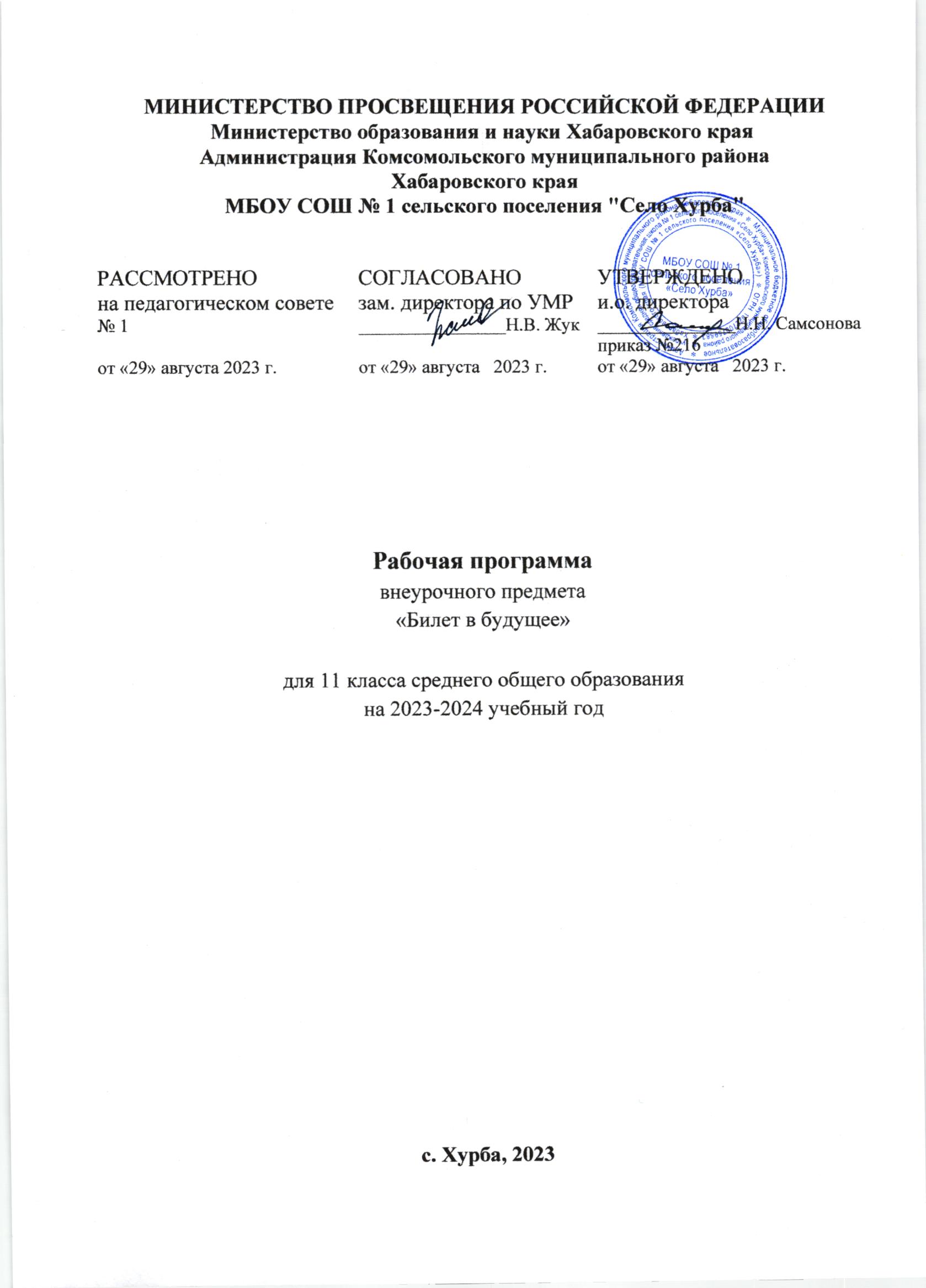 МИНИСТЕРСТВО ПРОСВЕЩЕНИЯ РОССИЙСКОЙ ФЕДЕРАЦИИ‌Министерство образования и науки Хабаровского края ‌‌ ‌Администрация Комсомольского муниципального района‌​Хабаровского краяМБОУ СОШ № 1 сельского поселения "Село Хурба"Рабочая программа внеурочного предмета«Билет в будущее»для 11 класса среднего общего образованияна 2023-2024 учебный годс. Хурба, 2023	1.	Пояснительная запискаРабочая программа курса внеурочной деятельности «Билет в будущее» (также именуемого «Россия – мои горизонты», далее – Программа) составлена на основе: ‒ Федерального закона от 29 декабря 2012 г. № 273-ФЗ «Об образовании в Российской̆ Федерации», ‒ Федерального закона от 24 июля 1998 г. № 124-ФЗ «Об основных гарантиях прав ребенка в Российской Федерации», ‒ Федерального государственного образовательного стандарта основного общего образования (далее – ФГОС ООО), утвержденного Приказом Министерства просвещения Российской Федерации от 31 мая 2021 г. № 287, ‒ Федерального государственного образовательного стандарта среднего общего образования (далее – ФГОС СОО), утвержденного приказом Министерства образования и науки Российской Федерации от 17 мая 2012 г. № 413, ‒ приказа Министерства просвещения Российской Федерации от 18.07.2022 № 568 «О внесении изменений в федеральный государственный образовательный стандарт основного общего образования, утвержденный приказом Министерства просвещения Российской Федерации от 31 мая 2021 г. № 287» (Зарегистрирован Минюстом России 17.08.2022 № 69675), ‒ приказа Министерства просвещения Российской Федерации от 12.08.2022 № 732 «О внесении изменений в федеральный государственный образовательный стандарт среднего общего образования, утвержденный приказом Министерства образования и науки Российской Федерации от 17 мая 2012 г. № 413» (Зарегистрирован Минюстом России 12.09.2022 № 70034), ‒ Федеральной образовательной программы основного общего образования (далее – ФОП ООО), утвержденной приказом Министерства просвещения Российской Федерации от 18 мая 2023 г. № 370, ‒ Федеральной образовательной программы среднего общего образования (далее – ФОП СОО), утвержденной приказом Министерства просвещения Российской Федерации от 18 мая 2023 г. № 371, ‒ Методических рекомендаций по реализации проекта «Билет в будущее»  по профессиональной ориентации обучающихся 6-11 классов образовательных организаций Российской Федерации, реализующих образовательные программы основного общего и среднего общего образования (письмо Министерства просвещения Российской Федерации от 25 апреля 2023 г. № ДГ-808/05), ‒ Методических рекомендаций по реализации профориентационного минимума для образовательных организаций Российской Федерации, реализующих образовательные программы основного общего и среднего общего образования (письмо Министерства просвещения Российской Федерации от 01 июня 2023 г.  № АБ-2324/05). В Стратегии развития воспитания в Российской Федерации на период  до 2025 года одним из направлений является трудовое воспитание  и профессиональное самоопределение, которое реализуется посредством «воспитания у детей уважения к труду и людям труда, трудовым достижениям; содействия профессиональному самоопределению, приобщения детей к социально значимой деятельности для осмысленного выбора профессии».Настоящая Программа разработана с целью реализации комплексной и систематической профориентационной работы для обучающихся 6-11 классов на основе апробированных материалов Всероссийского проекта «Билет в будущее» (далее – проект). В соответствии с письмом Министерства просвещения Российской Федерации от 05 июля 2022 г. № ТВ-1290/03 «О направлении методических рекомендаций» об организации внеурочной деятельности в рамках реализации обновленного ФГОС ООО внеурочная деятельность рассматривается как неотъемлемая часть образовательного процесса. Под внеурочной деятельностью следует понимать образовательную деятельность, направленную на достижение планируемых результатов освоения основных образовательных программ (предметных, метапредметных и личностных), осуществляемую в формах, отличных от урочной.  Основное содержание: популяризация культуры труда, связь выбора профессии с персональным счастьем и развитием экономики страны; знакомство с отраслями экономики, в том числе региональными, национальными и этнокультурными особенностями народов Российской Федерации, профессиональными навыками  и качествами; формирование представлений о развитии и достижениях страны; знакомство с миром профессий; знакомство с системой высшего и среднего профессионального образования в стране; создание условий для развития универсальных учебных действий (общения, работы в команде и т.п.); создание условий для познания обучающимся самого себя, своих мотивов, устремлений, склонностей как условий для формирования уверенности в себе, способности адекватно оценивать свои силы и возможности. На занятия, направленные на удовлетворение профориентационных интересов и потребностей обучающихся целесообразно отводить один академический час (далее – час) в неделю (34 часа в учебный год).  Содержание Программы учитывает системную модель содействия самоопределению обучающихся общеобразовательных организаций, основанную на сочетании мотивационно-активизирующего, информационно-обучающего, практико-ориентированного и диагностико-консультативного подходов к формированию готовности к профессиональному самоопределению. Программа должна, в том числе, обеспечивать информированность обучающихся об особенностях различных сфер профессиональной деятельности,  в том числе с учетом имеющихся потребностей в профессиональных кадрах  на местном, региональном и федеральном уровнях; организацию профессиональной ориентации обучающихся через систему мероприятий, проводимых общеобразовательными организациями. В целях обеспечения реализации Программы должны создаваться условия, обеспечивающие возможность развития личности, ее способностей, удовлетворения образовательных потребностей и интересов, самореализации обучающихся. Информационно-образовательная среда образовательной организации должна обеспечивать, в том числе информационное сопровождение проектирования обучающимися планов продолжения образования и будущего профессионального самоопределения. Часть занятий (не более 17 из 34 часов) может быть заменена на региональный компонент. Содержание и методическое обеспечение занятий регионального компонента должно быть утверждено региональным органом исполнительной власти в сфере образования и согласованы с Фондом Гуманитарных Проектов (федеральным оператором реализации профориентационного минимума) и размещено на цифровом ресурсе федерального оператора. 2. Цели и задачи изучения курса внеурочной деятельности «Билет в будущее» Цель: формирование готовности к профессиональному самоопределению (далее – ГПС) обучающихся 6–11 классов общеобразовательных организаций.  Задачи:  	‒ содействие 	профессиональному 	самоопределению 	обучающихся общеобразовательных организаций; ‒ формирование рекомендаций для обучающихся по построению индивидуальной образовательно-профессиональной траектории в зависимости от уровня осознанности, интересов, способностей, доступных им возможностей; ‒ информирование обучающихся о специфике рынка труда и системе профессионального образования (включая знакомство с перспективными и востребованными профессиями и отраслями экономики РФ); ‒ формирование у обучающихся навыков и умений  карьерной грамотности  и других компетенций, необходимых для осуществления всех этапов карьерной самонавигации, приобретения и осмысления профориентационно значимого опыта, активного освоения ресурсов территориальной среды профессионального самоопределения, самооценки успешности прохождения профессиональных проб, осознанного конструирования индивидуальной образовательно-профессиональной траектории и ее адаптация с учетом имеющихся компетенций и возможностей среды; ‒ формирование ценностного отношения к труду как основному способу достижения жизненного благополучия, залогу его успешного профессионального самоопределения и ощущения уверенности в завтрашнем дне. 3. Место и роль курса внеурочной деятельности «Билет в будущее» в плане внеурочной деятельности Настоящая Программа является частью образовательных программ основного и среднего общего образования и состоит из: ‒ планируемых результатов освоения курса внеурочной деятельности,  ‒ содержания курса внеурочной деятельности, ‒ тематического планирования. Программа разработана с учетом преемственности профориентационных задач при переходе обучающихся с 6 по 11 классы. Программа может быть реализована в работе с обучающимися 6-9 классов основного общего образования и 10-11 классов среднего общего образования. Программа рассчитана на 34 часа (ежегодно).  Программа состоит из профориентационных занятий, посвященных изучению отраслей экономики, профориентационных диагностик (диагностика склонностей, диагностика ГПС, диагностика способностей, личностных особенностей и др); рефлексивных занятий, моделирующих онлайн-профпроб в контентно-информационный комплекс «Конструктор будущего» на базе Платформы. Программа внеурочной деятельности может быть дополнена вариативным компонентом на усмотрение общеобразовательной организации, включающим: проектную деятельность обучающихся, профориентационное тестирование, беседы, дискуссии, мастер-классы, коммуникативные деловые игры; консультации педагога и психолога; конкурсы профориентационной направленности (в т.ч. чемпионаты «Абилимпикс», «Профессионалы» и др.); занятия «Шоу профессий».  Программа для каждого класса может быть реализована в течение одного учебного года со школьниками 6-11 классов, если занятия проводятся 1 раз в неделю, в течение учебного года в периоды: сентябрь – декабрь, январь – май. Планируемые результаты освоения курса внеурочной деятельности «Билет в будущее» Личностные результаты 4.1.1. ФГОС СОО: В сфере гражданского воспитания: ‒ осознание своих конституционных прав и обязанностей, уважение закона и правопорядка; ‒ сформированность гражданской позиции обучающегося как активного и ответственного члена российского общества. В сфере патриотического воспитания: осознание духовных ценностей российского народа; ‒ ценностное отношение к государственным символам, историческому и природному наследию, памятникам, традициям народов России, достижениям России в науке, искусстве, спорте, технологиях и труде; ‒ сформированность российской гражданской идентичности, патриотизма, уважения к своему народу, чувства ответственности перед Родиной, гордости за свой край, свою Родину, свой язык и культуру, прошлое и настоящее многонационального народа России. В сфере духовно-нравственного воспитания: ‒ способность оценивать ситуацию и принимать осознанные решения, ориентируясь на морально-нравственные нормы и ценности. В сфере эстетического воспитания: ‒ способность воспринимать различные виды искусства, традиции и творчество своего и других народов, ощущать эмоциональное воздействие искусства; ‒ готовность к самовыражению в разных видах искусства, стремление проявлять качества творческой личности; ‒ эстетическое отношение к миру, включая эстетику быта, научного и технического творчества, спорта, труда и общественных отношений. В сфере трудового воспитания: ‒ готовность к труду, осознание ценности мастерства, трудолюбие; ‒ готовность к активной деятельности технологической и социальной направленности, способность инициировать, планировать и самостоятельно выполнять такую деятельность; ‒ интерес к различным сферам профессиональной деятельности, умение совершать осознанный выбор будущей профессии и реализовывать собственные жизненные планы; ‒ готовность и способность к образованию и самообразованию на протяжении всей жизни. В сфере экологического воспитания: 	сформированность 	экологической 	культуры, 	понимание 	влияния социально-экономических процессов на состояние природной и социальной среды, осознание глобального характера экологических проблем; ‒ умение прогнозировать неблагоприятные экологические последствия предпринимаемых действий, предотвращать их; ‒ планирование и осуществление действий в окружающей среде на основе знания целей устойчивого развития человечества. В сфере ценности научного познания: ‒ совершенствование языковой и читательской культуры как средства взаимодействия между людьми и познания мира; ‒ осознание ценности научной деятельности, готовность осуществлять проектную и исследовательскую деятельность индивидуально и в группе; ‒ сформированность мировоззрения, соответствующего современному уровню развития науки и общественной практики, основанного на диалоге культур, способствующего осознанию своего места в поликультурном мире. 4.2. Метапредметные результаты 4.2.1. ФГОС ООО: В сфере овладения универсальными учебными познавательными действиями: ‒ выявлять дефициты информации, данных, необходимых для решения поставленной задачи; ‒ самостоятельно выбирать способ решения учебной задачи (сравнивать несколько вариантов решения, выбирать наиболее подходящий с учетом самостоятельно выделенных критериев); ‒ с учетом предложенной задачи выявлять закономерности и противоречия в рассматриваемых фактах, данных и наблюдениях; ‒ предлагать критерии для выявления закономерностей и противоречий;  делать выводы с использованием дедуктивных и индуктивных умозаключений, умозаключений по аналогии, формулировать гипотезы о взаимосвязях;  ‒ применять различные методы, инструменты и запросы при поиске и отборе информации или данных из источников с учетом предложенной учебной задачи и заданных критериев; ‒ выбирать, анализировать, систематизировать и интерпретировать информацию различных видов и форм представления; ‒ находить сходные аргументы (подтверждающие или опровергающие одну и ту же идею, версию) в различных информационных источниках; ‒ самостоятельно выбирать оптимальную форму представления информации, предназначенную для остальных обучающихся по Программе. В сфере овладения универсальными учебными коммуникативными действиями: ‒ воспринимать и формулировать суждения в соответствии с целями и условиями общения; ‒ выражать себя (свою точку зрения) в устных и письменных текстах; ‒ распознавать невербальные средства общения, понимать значение социальных знаков, знать и распознавать предпосылки конфликтных ситуаций и смягчать конфликты, вести переговоры; ‒ понимать намерения других, проявлять уважительное отношение к собеседнику и в корректной форме формулировать свои возражения;  ‒ в ходе диалога и (или) дискуссии задавать вопросы по существу обсуждаемой темы и высказывать идеи, нацеленные на решение задачи и поддержание благожелательности общения; ‒ сопоставлять свои суждения с суждениями других участников диалога, обнаруживать различие и сходство позиций; ‒ публично представлять результаты выполненного опыта (эксперимента, исследования, проекта); понимать и использовать преимущества командной и индивидуальной работы 	при 	решении 	конкретной 	проблемы, 	обосновывать 	необходимость применения групповых форм взаимодействия при решении поставленной задачи; ‒ выполнять свою часть работы, достигать качественного результата по своему направлению и координировать свои действия с другими членами команды. В сфере овладения универсальными учебными регулятивными действиями: ‒ выявлять проблемы для решения в жизненных и учебных ситуациях; ‒ самостоятельно составлять алгоритм решения задачи (или его часть), выбирать способ решения учебной задачи с учетом имеющихся ресурсов и собственных возможностей, аргументировать предлагаемые варианты решений; ‒ делать выбор и брать ответственность за решение;  ‒ владеть способами самоконтроля, самомотивации и рефлексии; ‒ давать адекватную оценку ситуации и предлагать план ее изменения;  ‒ учитывать контекст и предвидеть трудности, которые могут возникнуть при решении учебной задачи, адаптировать решение к меняющимся обстоятельствам; ‒ объяснять причины достижения (недостижения) результатов деятельности, давать оценку приобретенному опыту, уметь находить позитивное в произошедшей ситуации; ‒ вносить коррективы в деятельность на основе новых обстоятельств, изменившихся ситуаций, установленных ошибок, возникших трудностей; ‒ уметь ставить себя на место другого человека, понимать мотивы и намерения другого. 4.2.2. ФГОС СОО: В сфере овладения универсальными познавательными действиями: ‒ владеть навыками получения информации из источников разных типов, самостоятельно осуществлять поиск, анализ, систематизацию и интерпретацию информации различных видов и форм представления; 	‒ самостоятельно 	формулировать 	и 	актуализировать 	проблему, рассматривать ее всесторонне; выявлять закономерности и противоречия в рассматриваемых явлениях; ‒ анализировать полученные в ходе решения задачи результаты, критически оценивать их достоверность, прогнозировать изменение в новых условиях;  ‒ использовать средства информационных и коммуникационных технологий в решении когнитивных, коммуникативных и организационных задач с соблюдением требований эргономики, техники безопасности, гигиены, ресурсосбережения, правовых и этических норм, норм информационной безопасности;  ‒ разрабатывать план решения проблемы с учетом анализа имеющихся материальных и нематериальных ресурсов. В сфере овладения универсальными коммуникативными действиями: ‒ владеть различными способами общения и взаимодействия; ‒ развернуто и логично излагать свою точку зрения с использованием языковых средств; ‒ распознавать невербальные средства общения, понимать значение социальных знаков, распознавать предпосылки конфликтных ситуаций и смягчать конфликты; ‒ выбирать тематику и методы совместных действий с учетом общих интересов и возможностей каждого члена коллектива;  ‒ осуществлять позитивное стратегическое поведение в различных ситуациях, проявлять творчество и воображение, быть инициативным; ‒ понимать и использовать преимущества командной и индивидуальной работы; ‒ принимать цели совместной деятельности, организовывать и координировать действия по ее достижению: составлять план действий, распределять роли с учетом мнений участников, обсуждать результаты совместной работы. В сфере овладения универсальными регулятивными действиями: ‒ самостоятельно осуществлять познавательную деятельность, выявлять проблемы, ставить и формулировать собственные задачи в образовательной деятельности и жизненных ситуациях; самостоятельно составлять план решения проблемы с учетом имеющихся ресурсов, собственных возможностей и предпочтений; ‒ делать осознанный выбор, аргументировать его, брать ответственность за решение;  ‒ владеть навыками познавательной рефлексии как осознания совершаемых действий и мыслительных процессов, их результатов и оснований; ‒ давать оценку новым ситуациям, вносить коррективы в деятельность, оценивать соответствие результатов целям; ‒ оценивать приобретенный опыт. 5. Содержание курса по профориентации «Билет в будущее» Тема 1. Вводный урок «Моя Россия – мои горизонты» (обзор отраслей экономического развития РФ – счастье в труде) (1 час) Россия – страна безграничных возможностей и профессионального развития. Культура труда, связь выбора профессии с персональным счастьем и экономикой страны. Познавательные цифры и факты об отраслях экономического развития, профессиональных навыков и качеств, востребованных в будущем. Формирование представлений о развитии и достижениях страны в следующих сферах: медицина и здоровье; архитектура и строительство; информационные технологии; промышленность и добыча полезных ископаемых; сельское хозяйство; транспорт и логистика; наука и образование; безопасность; креативные технологии; сервис и торговля; предпринимательство и финансы. Тема 2. Тематический профориентационный урок «Открой своё будущее» (введение в профориентацию) (1 час) В 11 классе: занятие направлен помочь выпускникам взглянуть на различные жизненные сценарии и профессиональные пути, которые ждут их после окончания школы. Через призму разнообразия вариантов развития событий будет раскрыта и тема разнообразия выбора профессий в различных профессиональных направлениях. Формирование представления о выборе, развитии и возможных изменениях в построении персонального карьерного пути. Формирование позитивного отношения и вовлеченности обучающихся в вопросы самоопределения. Овладение приемами построения карьерных траекторий развития. Актуализация знаний по выбору образовательной организации: организации высшего образования (ВО, вузы) или организации среднего профессионального образования (СПО) как первого шага формирования персонального карьерного пути. Тема 3. Профориентационная диагностика № 1 «Мой профиль» и разбор результатов (1 час) Для обучающихся, не принимающих участие в проекте «Билет в будущее», доступна профориентационная диагностика № 1 «Мой профиль» Профориентационная диагностика обучающихся на интернет-платформе profmin.bvbinfo.ru (для незарегистрированных участников) позволяет определить требуемый объем профориентационной помощи и сформировать дальнейшую индивидуальную траекторию участия в программе профориентационной работы. Методика «Мой профиль» – диагностика интересов, которая позволяет рекомендовать профиль обучения и направления развития. Методика предусматривает 3 версии: для 6-7, 8-9 и 10-11 классов. Тест реализуется в форме кейсов, время прохождения – около 15 минут. По итогам диагностики рекомендуется проведение консультации по полученным результатам (в индивидуальном или групповом формате). Тема 3. Профориентационная диагностика № 1 «Мои профсреды» и разбор результатов (1 час) Для обучающихся-участников проекта «Билет в будущее» доступна профориентационная диагностика № 1 «Мои профсреды» (обязательна для проведения). Профориентационная диагностика обучающихся на интернет-платформе https://bvbinfo.ru/ (для зарегистрированных участников проекта) позволяет определить требуемый объем профориентационной помощи и сформировать дальнейшую индивидуальную траекторию участия в программе профориентационной работы. Методика «Мои профсреды» – онлайн-диагностика профессиональных склонностей и направленности обучающихся. В результатах обучающийся получает рекомендации по построению трека внутри проекта «Билет в будущее» («Профессиональных сред»). Методика предусматривает 3 версии – для 6-7, 8-9 и 10-11 классов. Методика реализуется в форме кейсов, время прохождения – около 15 минут.  По итогам диагностики рекомендуется проведение консультации по полученным результатам (в индивидуальном или групповом формате). Возможно проведение консультации с помощью видеозаписи готовой консультации (доступной участникам проекта «Билет в будущее» на интернет-платформе https://bvbinfo.ru/). Тема 4. Профориентационное занятие «Система образования России» (дополнительное образование, уровни профессионального образования, стратегии поступления) (1 час) В 10-11 классе: обучающиеся знакомятся с основными этапами подбора профессионального образования, узнают, что такое специальность и профиль обучения, учатся читать коды специальностей, обсуждают основные ошибки, которые делают школьники при подборе профессионального образования.  Тема 5. Профориентационное занятие «Пробую профессию в сфере науки и образования» (моделирующая онлайн-проба на платформе проекта «Билет в будущее» по профессии учителя, приуроченная к Году педагога и наставника) (1 час) Профессиональная проба как средство актуализации профессионального самоопределения обучающихся. Знакомство с ключевыми отраслевыми направлениями экономики Российской Федерации и решение онлайн-проб (моделирующая профессиональная проба) как практико-ориентированных задач с помощью цифровых интерактивных технологий (приложений-симуляторов на платформе проекта «Билет в будущее»: https://bvbinfo.ru/). Формирование представлений о компетенциях и особенностях профессий, необходимых для осуществления конкретной профессиональной деятельности. Профессиональная проба по профессии учителя, приуроченная к Году педагога и наставника, в рамках которой обучающимся необходимо пройти последовательность этапов:‒ Знакомство с профессией и профессиональной областью. ‒ Постановка задачи и подготовительно-обучающий этап. ‒ Практическое выполнение задания. ‒ Завершающий этап (закрепление полученных знаний, получение цифрового артефакта). Тема 6. Профориентационное занятие «Россия в деле» (часть 1) (на выбор: импортозамещение, авиастроение, судовождение, судостроение, лесная промышленность) (1 час) Для обучающихся, не принимающих участие в проекте «Билет в будущее», рекомендуется Профориентационное занятие «Россия в деле» (часть 1). Просвещение обучающихся и формирование познавательного интереса к выбору профессий в современной экономике нашей страны. Демонстрация перечня технологических ниш, в котором российские научно-технические достижения активно внедряются в технологические отрасли реального сектора экономики, и со временем результат этой работы займет достойное место не только на российском, но и мировом рынке, формируя устойчивый тренд: российские технологии – это качество – безопасность – эффективность. В рамках занятия предложены следующие отрасли и тематики на выбор: импортозамещение, авиастроение, судовождение, судостроение, лесная промышленность.  Тема 6. Профориентационная диагностика № 2 «Мои ориентиры» и разбор результатов (1 час) Для обучающихся-участников проекта «Билет в будущее» доступна профориентационная диагностика № 2 «Мои ориентиры» (обязательна для проведения). Профориентационная диагностика обучающихся на интернет-платформе https://bvbinfo.ru/ (для зарегистрированных участников проекта) позволяет определить требуемый объем профориентационной помощи и сформировать дальнейшую индивидуальную траекторию участия в программе профориентационной работы.  Методика «Мои ориентиры» – онлайн-диагностика особенностей построения образовательно-профессиональной траектории. В 8-11 классах методика направлена на оценку ценностных ориентиров в сфере самоопределения обучающихся и уровня готовности к профессиональному самоопределению. Версия 6-7 классов включает только диагностику готовности к профессиональному самоопределению и не включает диагностику ценностных ориентиров. По итогам диагностики рекомендуется проведение консультации по полученным результатам (в индивидуальном или групповом формате). Возможно проведение консультации с помощью видеозаписи готовой консультации (доступной участникам проекта «Билет в будущее» на интернет-платформе https://bvbinfo.ru/). Тема 7. Профориентационное занятие «Россия промышленная: узнаю достижения страны в сфере промышленности и производства» (тяжелая промышленность, добыча и переработка сырья) (1 час) Популяризация и просвещение обучающихся на основе знакомства с достижениями страны в сфере промышленности и производственных технологий. Знакомство на основе видеосюжетов и интервью с экспертами и специалистами в области промышленной и смежных технологий. Повышение информированности о достижениях и перспективах развития промышленности, направленное на решение важнейших задач развития общества и страны. Информирование о профессиях и современном рынке труда в области промышленности и смежных отраслей. Тема 8. Профориентационное занятие «Пробую профессию в сфере промышленности» (моделирующая онлайн-проба на платформе проекта «Билет в будущее» по профессиям на выбор: металлург, специалист по аддитивным технологиям и др.) (1 час) Профессиональная проба как средство актуализации профессионального самоопределения обучающихся. Знакомство с ключевыми отраслевыми направлениями экономики Российской Федерации и решение онлайн-проб (моделирующая профессиональная проба) как практико-ориентированных задач с помощью цифровых интерактивных технологий (приложений-симуляторов на платформе проекта «Билет в будущее»: https://bvbinfo.ru/). Формирование представлений о компетенциях и особенностях профессий, необходимых для осуществления конкретной профессиональной деятельности. Профессиональная проба по профессии в сфере промышленности, в рамках которой обучающимся необходимо пройти последовательность этапов:  ‒ Знакомство с профессией и профессиональной областью. ‒ Постановка задачи и подготовительно-обучающий этап. ‒ Практическое выполнение задания. ‒ Завершающий этап (закрепление полученных знаний, получение цифрового артефакта). Тема 9. Профориентационное занятие «Россия цифровая: узнаю достижения страны в области цифровых технологий» (информационные технологии, искусственный интеллект, робототехника) (1 час) Популяризация и просвещение обучающихся на основе знакомства с достижениями страны в сфере цифровых технологий. Знакомство на основе видеосюжетов и интервью с экспертами и специалистами в области сквозных цифровых технологий. Повышение информированности о достижениях и перспективах развития цифровизации, направленной на решение важнейших задач развития общества и страны. Информирование о профессиях и современном рынке труда в области цифровой экономики и смежных отраслей. Тема 10. Профориентационное занятие «Пробую профессию в области цифровых технологий» (моделирующая онлайн-проба на платформе проекта «Билет в будущее» по профессиям на выбор: программист, робототехник и др.) (1 час) Профессиональная проба как средство актуализации профессионального самоопределения обучающихся. Знакомство с ключевыми отраслевыми направлениями экономики Российской Федерации и решение онлайн-проб (моделирующая профессиональная проба) как практико-ориентированных задач с помощью цифровых интерактивных технологий (приложений-симуляторов на платформе проекта «Билет в будущее»: https://bvbinfo.ru/). Формирование представлений о компетенциях и особенностях профессий, необходимых для осуществления конкретной профессиональной деятельности. Профессиональная проба по профессии в сфере цифровых технологий, в рамках которой обучающимся необходимо пройти последовательность этапов:  ‒ Знакомство с профессией и профессиональной областью. ‒ Постановка задачи и подготовительно-обучающий этап. ‒ Практическое выполнение задания. ‒ Завершающий этап (закрепление полученных знаний, получение цифрового артефакта). Тема 11. Профориентационное занятие «Россия в деле» (часть 2) (на выбор: медицина, реабилитация, генетика) (1 час) Для обучающихся, не принимающих участие в проекте «Билет в будущее», рекомендуется Профориентационное занятие «Россия в деле» (часть 2, 1 час) Просвещение обучающихся и формирование познавательного интереса к выбору профессий в современной экономике нашей страны. Демонстрация перечня технологических ниш, в котором российские научно-технические достижения активно внедряются в технологические отрасли реального сектора экономики и со временем результат этой работы займет достойное место не только на российском, но и мировом рынке, формируя устойчивый тренд: российские технологии – это качество – безопасность – эффективность. В рамках занятия предложены следующие отрасли и тематики на выбор: медицина, реабилитация, генетика. Тема 11. Профориентационная диагностика № 3 «Мои таланты» и разбор результатов (1 час) Для обучающихся-участников проекта «Билет в будущее» доступна профориентационная диагностика № 3 «Мои таланты» (обязательна для проведения).Комплексная методика «Мои таланты» определяет профессиональные интересы и сильные стороны обучающихся с подсвечиванием «зон потенциала» (талантов), рекомендуемых отраслей и профессий. Методика предусматривает версии для 6-7, 8-9 классов, в силу особенностей образовательных возможностей для данной нозологии. Рекомендуем проходить диагностику в сопровождении учителя, родителя, тьютора для предотвращения случаев, когда у ученика возникают сложности с платформой, непонимание слов, интерпретации результатов.  Также рекомендуется видео-сопровождение для знакомства с результатами и рекомендациями для пользователя.  Для обучающихся – участников проекта «Билет в будущее» доступно дополнительное тестирование по методикам «Мои возможности» и «Мои способности» (проводится по желанию обучающихся). Дополнительное тестирование увеличивает точность и полноту рекомендаций. Тестирование проводится в рамках дополнительных занятий или в домашних условиях. Для тестирования рекомендуется использовать стационарные компьютеры или ноутбуки, в случае отсутствия такой возможности допускается использование мобильных устройств. Тема 12. Профориентационное занятие «Россия инженерная: узнаю достижения страны в области инженерного дела» (машиностроение, транспорт, строительство) (1 час) Популяризация и просвещение обучающихся на основе знакомства с достижениями страны в сфере инженерного дела. Знакомство на основе видеосюжетов и интервью с экспертами и специалистами в области инженерной и инжиниринговой деятельности. Повышение информированности о достижениях и перспективах развития инженерного дела, направленного на решение важнейших задач развития общества и страны. Информирование о профессиях и современном рынке труда в области инженерной деятельности и смежных отраслей. Тема 13. Профориентационное занятие «Пробую профессию в инженерной сфере» (моделирующая онлайн-проба на платформе проекта «Билет в будущее» по профессиям на выбор: инженер-конструктор, электромонтер и др.) (1 час) Профессиональная проба как средство актуализации профессионального самоопределения обучающихся. Знакомство с ключевыми отраслевыми направлениями экономики Российской Федерации и решение онлайн-проб (моделирующая профессиональная проба) как практико-ориентированных задач с помощью цифровых интерактивных технологий (приложений-симуляторов на платформе проекта «Билет в будущее»: https://bvbinfo.ru/). Формирование представлений о компетенциях и особенностях профессий, необходимых для осуществления конкретной профессиональной деятельности. Профессиональная проба по профессии в сфере инженерного дела (инженерии), в рамках которой обучающимся необходимо пройти последовательность этапов:  ‒ Знакомство с профессией и профессиональной областью. ‒ Постановка задачи и подготовительно-обучающий этап. ‒ Практическое выполнение задания. ‒ Завершающий этап (закрепление полученных знаний, получение цифрового артефакта). Тема 14. Профориентационное занятие «Государственное управление и общественная безопасность» (федеральная государственная, военная и правоохранительная службы, особенности работы и профессии в этих службах) (1 час) В 10-11 классе: обучающиеся актуализируют знания об основных функциях и обязанностях государства в отношении своих граждан, а также о государственных органах, которые ответственны за реализацию этих функций; обучающиеся узнают об основных рабочих задачах гражданских государственных служащих в различных  органах государственного управления, узнают о релевантном образовании для управленческих позиций в госструктурах и особенностях трудоустройства в органы государственного управления; актуализируют знания о возможностях и ограничениях работы в государственных структурах. Тема 15. Профориентационное занятие «Пробую профессию в сфере управления и безопасности» (моделирующая онлайн-проба на платформе проекта «Билет в будущее» по профессиям на выбор: специалист по кибербезопасности, юрист и др.) (1 час) Профессиональная проба как средство актуализации профессионального самоопределения обучающихся. Знакомство с ключевыми отраслевыми направлениями экономики Российской Федерации и решение онлайн-проб (моделирующая профессиональная проба) как практико-ориентированных задач с помощью цифровых интерактивных технологий (приложений-симуляторов на платформе проекта «Билет в будущее»: https://bvbinfo.ru/). Формирование представлений о компетенциях и особенностях профессий, необходимых для осуществления конкретной профессиональной деятельности. Профессиональная проба по профессии в сфере управления и безопасности, в рамках которой обучающимся необходимо пройти последовательность этапов:  ‒ Знакомство с профессией и профессиональной областью. ‒ Постановка задачи и подготовительно-обучающий этап. ‒ Практическое выполнение задания. ‒ Завершающий этап (закрепление полученных знаний, получение цифрового артефакта). Тема 16. Профориентационное занятие-рефлексия «Моё будущее – моя страна» (1 час) Разбор и обсуждение полученного опыта в рамках серии профориентационных занятий. Постановка образовательных и карьерных целей. Формирование планов образовательных шагов и формулирование карьерной траектории развития. Развитие проектного мышления, рефлексивного сознания обучающихся, осмысление значимости собственных усилий для достижения успеха, совершенствование субъектной позиции, развитие социально-психологических качеств личности. Тема 17. Профориентационное занятие «Россия плодородная: узнаю о достижениях агропромышленного комплекса страны» (агропромышленный комплекс) (1 час) Популяризация и просвещение обучающихся на основе знакомства с достижениями страны в сфере агропромышленного комплекса (АПК) и сельского хозяйства. Знакомство на основе видеосюжетов и интервью с экспертами и специалистами в области сельского хозяйства и смежных технологий. Повышение информированности о достижениях и перспективах развития АПК, направленного на решение важнейших задач развития общества и страны. Информирование о профессиях и современном рынке труда в области экономики сельского хозяйства и смежных отраслей. Тема 18. Профориентационное занятие «Пробую профессию в аграрной сфере» (моделирующая онлайн-проба на платформе проекта «Билет в будущее» по профессиям на выбор: агроном, зоотехник и др.) (1 час) Профессиональная проба как средство актуализации профессионального самоопределения обучающихся. Знакомство с ключевыми отраслевыми направлениями экономики Российской Федерации и решение онлайн-проб (моделирующая профессиональная проба) как практико-ориентированных задач с помощью цифровых интерактивных технологий (приложений-симуляторов на платформе проекта «Билет в будущее»: https://bvbinfo.ru/). Формирование представлений о компетенциях и особенностях профессий, необходимых для осуществления конкретной профессиональной деятельности. Профессиональная проба по профессии в аграрной сфере, в рамках которой обучающимся необходимо пройти последовательность этапов:  ‒ Знакомство с профессией и профессиональной областью. ‒ Постановка задачи и подготовительно-обучающий этап. ‒ Практическое выполнение задания. Завершающий этап (закрепление полученных знаний, получение цифрового артефакта).Тема 19. Профориентационное занятие «Россия здоровая: узнаю достижения страны в области медицины и здравоохранения» (сфера здравоохранения, фармацевтика и биотехнологии) (1 час) Популяризация и просвещение обучающихся на основе знакомства с достижениями страны в сфере медицины и здравоохранения. Знакомство на основе видеосюжетов и интервью с экспертами и специалистами в области современной медицины и смежных технологий. Повышение информированности о достижениях и перспективах развития здравоохранения, направленного на решение важнейших задач развития общества и страны. Информирование о профессиях и современном рынке труда в области медицины и смежных отраслей. Тема 20. Профориентационное занятие «Пробую профессию в области медицины» (моделирующая онлайн-проба на платформе проекта «Билет в будущее» по профессиям на выбор: врач телемедицины, биотехнолог и др.)  (1 час) Профессиональная проба как средство актуализации профессионального самоопределения обучающихся. Знакомство с ключевыми отраслевыми направлениями экономики Российской Федерации и решение онлайн-проб (моделирующая профессиональная проба) как практико-ориентированных задач с помощью цифровых интерактивных технологий (приложений-симуляторов на платформе проекта «Билет в будущее»: https://bvbinfo.ru/). Формирование представлений о компетенциях и особенностях профессий, необходимых для осуществления конкретной профессиональной деятельности. Профессиональная проба по профессии в сфере медицины, в рамках которой обучающимся необходимо пройти последовательность этапов:  ‒ Знакомство с профессией и профессиональной областью. ‒ Постановка задачи и подготовительно-обучающий этап. ‒ Практическое выполнение задания. Завершающий этап (закрепление полученных знаний, получение цифрового артефакта).Тема 21. Профориентационное занятие «Россия добрая: узнаю о профессиях на благо общества» (сфера социального развития, туризма и гостеприимства) (1 час) Популяризация и просвещение обучающихся на основе знакомства с достижениями страны в сфере социального развития, туризма и гостеприимства. Знакомство на основе видеосюжетов и интервью с экспертами и специалистами в области социально-экономического развития. Повышение информированности о достижениях и перспективах развития социальной сферы, направленной на решение важнейших задач развития общества и страны. Информирование о профессиях и современном рынке труда в области социальной сферы и смежных отраслей. Тема 22. Профориентационное занятие «Пробую профессию на благо общества» (моделирующая онлайн-проба на платформе проекта «Билет в будущее» по профессиям на выбор: менеджер по туризму, организатор благотворительных мероприятий и др.) (1 час) Профессиональная проба как средство актуализации профессионального самоопределения обучающихся. Знакомство с ключевыми отраслевыми направлениями экономики Российской Федерации и решение онлайн-проб (моделирующая профессиональная проба) как практико-ориентированных задач с помощью цифровых интерактивных технологий (приложений-симуляторов на платформе проекта «Билет в будущее»: https://bvbinfo.ru/). Формирование представлений о компетенциях и особенностях профессий, необходимых для осуществления конкретной профессиональной деятельности. Профессиональная проба в социальной сфере, в рамках которой обучающимся необходимо пройти последовательность этапов:  ‒ Знакомство с профессией и профессиональной областью. ‒ Постановка задачи и подготовительно-обучающий этап. ‒ Практическое выполнение задания. Завершающий этап (закрепление полученных знаний, получение цифрового артефакта).Тема 23. Профориентационное занятие «Россия креативная: узнаю творческие профессии» (сфера культуры и искусства) (1 час) Популяризация и просвещение обучающихся на основе знакомства с достижениями страны в сфере культуры и искусства. Знакомство на основе видеосюжетов и интервью с экспертами и специалистами в области креативной экономике и творческих индустрий. Повышение информированности о достижениях и перспективах развития креативного сектора экономики, направленных на решение важнейших задач развития общества и страны. Информирование о творческих профессиях, современном рынке труда в данной области и смежных отраслей. Тема 24. Профориентационное занятие «Пробую творческую профессию» (моделирующая онлайн-проба на платформе проекта «Билет в будущее» по профессиям на выбор: дизайнер, продюсер и др.) (1 час) Профессиональная проба как средство актуализации профессионального самоопределения обучающихся. Знакомство с ключевыми отраслевыми направлениями экономики Российской Федерации и решение онлайн-проб (моделирующая профессиональная проба) как практико-ориентированных задач с помощью цифровых интерактивных технологий (приложений-симуляторов на платформе проекта «Билет в будущее»: https://bvbinfo.ru/). Формирование представлений о компетенциях и особенностях профессий, необходимых для осуществления конкретной профессиональной деятельности. Профессиональная проба по профессии в сфере творчества, в рамках которой обучающимся необходимо пройти последовательность этапов:  ‒ Знакомство с профессией и профессиональной областью. ‒ Постановка задачи и подготовительно-обучающий этап. ‒ Практическое выполнение задания. Завершающий этап (закрепление полученных знаний, получение цифрового артефакта).Тема 25. Профориентационное занятие «Один день в профессии» (часть 1) (учитель, актер, эколог) (1 час) Формирование познавательного интереса у обучающихся к вопросам профессионального самоопределения на основе видеосюжетов с известными для молодежи медийными личностями – популярными блогерами, артистами, ведущими, которые решили воплотить свои детские мечты. В формате реалити-шоу на занятии рассматриваются следующие профессии (на выбор): учитель, актер, эколог. Тема 26. Профориентационное занятие «Один день в профессии» (часть 2) (пожарный, ветеринар, повар) (1 час) Формирование познавательного интереса у обучающихся к вопросам профессионального самоопределения на основе видеосюжетов с известными для молодежи медийными личностями – популярными блогерами, артистами, ведущими, которые решили воплотить свои детские мечты. В формате реалити-шоу на занятии рассматриваются следующие профессии (на выбор): пожарный, ветеринар, повар. Тема 27. Профориентационный сериал проекта «Билет в будущее» (часть 1) (1 час) Знакомство с профессиями из разных профессиональных отраслей через интервью с реальными представителями профессий – героями первого профориентационного сериала для школьников. Формирование познавательного интереса к вопросам профориентации на основе знакомства с личной историей труда и успеха героев сериала, мотивация и практическая значимость на основе жизненных историй. Каждая серия знакомит с представителями разных сфер: медицина, IT, медиа, бизнес, инженерное дело, различные производства, наука и искусство.  В рамках занятия рекомендовано к просмотру и обсуждению 1-4 серии (на выбор), посвященные следующим профессиям:  серия: начальник конструкторского отдела компании «ОДК-Авиадвигатели», владелец семейной фермы «Российские альпаки», шеф-повар ресторана «Peshi». серия: мастер-пожарный специализированной пожарно-спасательной части по тушению крупных пожаров, второй пилот авиакомпании «Аэрофлот – Российские авиалинии», полицейский-кинолог Отдельного батальона патрульно-постовой службы полиции на метрополитене. серия: инженер-технолог отдела анализа эффективности и сборки автомобилей компании «Камаз», архитектор и руководитель «Архитектурного бюро Маликова», нейробиолог, начальник лаборатории нейронаук Курчатовского комплекса НБИКС-природоподобных технологий (НИЦ «Курчатовский институт»). серия: мастер участка компании «ОДК-Авиадвигатели», скульптор, руководитель Курчатовского комплекса синхротронно-нейтринных исследований (НИЦ «Курчатовский институт»). Тема 28. Профориентационный сериал проекта «Билет в будущее» (часть 2) (1 час) Знакомство с профессиями из разных профессиональных отраслей через интервью с реальными представителями профессий – героями первого профориентационного сериала для школьников.  Каждая серия знакомит обучающихся с личной историей труда и успеха, мотивирует и несет в себе практическую значимость. Каждая серия знакомит с представителями разных сфер: медицина, IT, медиа, бизнес, инженерное дело, различные производства, наука и искусство.  В рамках занятия рекомендовано к просмотру и обсуждению 5-8 серии (на выбор), посвященные следующим профессиям: серия: сварщик, методист в Музее оптики, врач ЛФК и спортивной медицины, реабилитолог. серия: врач-педиатр Псковской областной инфекционной больницы, основательница концепт-стора «Палаты», основатель дома-музея «Этнодом». серия: сыровар на семейном предприятии, оператор ЧПУ в компании «Лобаев Армс», учитель физики, замдиректора школы «Экотех +». серия: краевед, технолог, начальник бюро окончательной сборки изделий машиностроительного завода «Тонар», травматолог-ортопед, клинический ординатор. Тема 29. Профориентационное занятие «Пробую профессию в инженерной сфере» (моделирующая онлайн-проба на платформе проекта «Билет в будущее») (1 час) Темы 29-33 – серия профориентационных занятий в формате марафона по профессиональным пробам: решение онлайн-проб (моделирующая профессиональная проба) как практико-ориентированных задач с помощью цифровых интерактивных технологий (приложений-симуляторов на платформе проекта «Билет в будущее» https://bvbinfo.ru/), направленных на погружение обучающихся в практико-ориентированную среду и знакомство с решением профессиональных задач специалистов из различных профессиональных сред. Профессиональная проба по профессии в сфере инженерного дела (инженерии), в рамках которой обучающимся необходимо пройти последовательность этапов:  ‒ Знакомство с профессией и профессиональной областью. ‒ Постановка задачи и подготовительно-обучающий этап. ‒ Практическое выполнение задания. ‒ Завершающий этап (закрепление полученных знаний, получение цифрового артефакта). Тема 30. Профориентационное занятие «Пробую профессию в цифровой сфере» (моделирующая онлайн-проба на платформе проекта «Билет в будущее») (1 час) Погружение обучающихся в практико-ориентированную среду и знакомство с решением профессиональных задач специалистов из различных профессиональных сред. Профессиональная проба по профессии в цифровой сфере, в рамках которой обучающимся необходимо пройти последовательность этапов:  ‒ Знакомство с профессией и профессиональной областью. ‒ Постановка задачи и подготовительно-обучающий этап. ‒ Практическое выполнение задания. ‒ Завершающий этап (закрепление полученных знаний, получение цифрового артефакта). Тема 31. Профориентационное занятие «Пробую профессию в сфере промышленности» (моделирующая онлайн-проба на платформе проекта «Билет в будущее») (1 час) Профессиональная проба как средство актуализации профессионального самоопределения обучающихся. Знакомство с ключевыми отраслевыми направлениями экономики Российской Федерации и решение онлайн-проб (моделирующая профессиональная проба) как практико-ориентированных задач с помощью цифровых интерактивных технологий (приложений-симуляторов на платформе проекта «Билет в будущее»: https://bvbinfo.ru/). Формирование представлений о компетенциях и особенностях профессий, необходимых для осуществления конкретной профессиональной деятельности. Профессиональная проба по профессии в сфере промышленности, в рамках которой обучающимся необходимо пройти последовательность этапов:  ‒ Знакомство с профессией и профессиональной областью. ‒ Постановка задачи и подготовительно-обучающий этап. ‒ Практическое выполнение задания. ‒ Завершающий этап (закрепление полученных знаний, получение цифрового артефакта). Тема 32. Профориентационное занятие «Пробую профессию в сфере медицины» (моделирующая онлайн-проба на платформе проекта «Билет в будущее») (1 час) Погружение обучающихся в практико-ориентированную среду и знакомство с решением профессиональных задач специалистов из различных профессиональных сред. Профессиональная проба по профессии в сфере медицины, в рамках которой обучающимся необходимо пройти последовательность этапов:  ‒ Знакомство с профессией и профессиональной областью. ‒ Постановка задачи и подготовительно-обучающий этап. ‒ Практическое выполнение задания. ‒ Завершающий этап (закрепление полученных знаний, получение цифрового артефакта). Тема 33. Профориентационное занятие «Пробую профессию в креативной сфере» (моделирующая онлайн-проба на платформе проекта «Билет в будущее») (1 час) Погружение обучающихся в практико-ориентированную среду и знакомство с решением профессиональных задач специалистов из различных профессиональных сред. Профессиональная проба по профессии в креативной сфере, в рамках которой обучающимся необходимо пройти последовательность этапов:  ‒ Знакомство с профессией и профессиональной областью. ‒ Постановка задачи и подготовительно-обучающий этап. ‒ Практическое выполнение задания. ‒ Завершающий этап (закрепление полученных знаний, получение цифрового артефакта). Тема 34. Профориентационное занятие «Моё будущее – Моя страна»  (1 час) Подведение итогов занятий по профориентации с учетом приобретенного опыта по профессиональным средам, знакомству с рынком труда и отраслями экономики, профессиями и требованиями к ним. Развитие у обучающихся личностного смысла в приобретении познавательного опыта и интереса к профессиональной деятельности. Формирование представления о собственных интересах и возможностях, образа «Я» в будущем. Построение дальнейших шагов в области профессионального самоопределения.  6. Тематическое планированиеТаблица 1 – Тематическое планированиеРАССМОТРЕНОна педагогическом совете № 1 от «29» августа 2023 г.СОГЛАСОВАНОзам. директора по УМР________________Н.В. Жукот «29» августа   2023 г.УТВЕРЖДЕНОи.о. директора _______________Н.Н. Самсоноваприказ №216от «29» августа   2023 г.№п/пТема, раздел курсаФорма проведения занятияОсновное содержаниеОсновные виды деятельности обучающихся1.  Тема 1. Вводный урок «Моя Россия – мои горизонты» (обзор отраслей экономического развития РФ – счастье в труде) (1 час) профориентационное занятие Россия – страна безграничных возможностей и профессионального развития. Культура труда, связь выбора профессии с персональным счастьем и экономикой страны. Познавательные цифры и факты об отраслях экономического развития, профессиональных навыков и качеств, востребованных в будущем. Формирование представлений о развитии и достижениях страны в следующих сферах: медицина и здоровье; архитектура и строительство; информационные технологии; промышленность и добыча полезных ископаемых; сельское хозяйство; транспорт и логистика; наука и образование; безопасность; креативные технологии; сервис и торговля;  предпринимательство и финансы. Актуализация процессов профессионального самоопределения на основе знакомства с познавательными фактами о достижениях из различных отраслей экономического развития страны. Формирование представлений о современных универсальных компетенциях, предъявляемых к специалистам из различных отраслей. Повышение познавательного интереса и компетентности обучающихся в построении своей карьерной траектории развития. Просмотр видеороликов, дискуссии, обсуждения, игры и практические задания на занятие. В рамках самостоятельной работы рекомендуется провести анализ полученного опыта: работа с памятками и материалами занятий, знакомство с онлайн-инструментом «Примерочная профессий» https://bvbinfo.ru/suits.   ‒ Для педагогов-навигаторов, принимающих участие в проекте «Билет в будущее» материалы для проведения занятия доступны в цифровом инструменте проекта «Конструктор будущего» (в личном кабинете на интернет-платформе https://bvbinfo.ru/).  ‒ 	Для педагогических работников, не принимающих участие в проекте «Билет в будущее», материалы доступны на цифровой платформе profmin.bvbinfo.ru 2.  Тема 2. Тематический профориентационный урок «Открой своё будущее» (введение в профориентацию) (1 час) профориентационное занятие В 11 классе: занятие направлен помочь выпускникам взглянуть на различные жизненные сценарии и профессиональные пути, которые ждут их после окончания школы. Через призму разнообразия вариантов развития событий будет раскрыта и тема разнообразия выбора профессий в различных профессиональных направлениях. Формирование представления о выборе, развитии и возможных изменениях в построении персонального карьерного пути. Формирование позитивного отношения и вовлеченности обучающихся в вопросы самоопределения. Овладение приемами построения карьерных траекторий развития. Актуализация знаний по выбору образовательной организации: организации высшего образования (ВО, вузы) или организации среднего профессионального образования (СПО) как первого шага формирования персонального карьерного пути.В рамках занятия обучающиеся смотрят видеоролики, принимают участие в играх и упражнениях, дискуссиях и обсуждениях. В рамках самостоятельной работы рекомендована работа с бланком «Чемодан/Багаж знаний», знакомство с онлайн-инструментом «Примерочная профессий», заполнение анкеты саморефлексии (для участников проекта «Билет в будущее» на интернет-платформе проекта https://bvbinfo.ru/). ‒ 	Для педагогов-навигаторов, принимающих участие в проекте «Билет в будущее» материалы для проведения занятия доступны в цифровом инструменте проекта «Конструктор будущего» (в личном кабинете на интернет-платформе https://bvbinfo.ru/).  ‒ 	Для педагогических работников, не принимающих участие в проекте «Билет в будущее», материалы доступны на цифровой платформе profmin.bvbinfo.ru.3 Тема 3. Профориентационная диагностика № 1 «Мои профсреды» и разбор результатов (1 час) онлайн-проба (моделирующая профессиональная проба) Для обучающихся-участников проекта «Билет в будущее» доступна профориентационная диагностика № 1 «Мои профсреды» (обязательна для проведения). Профориентационная диагностика обучающихся на интернет-платформе https://bvbinfo.ru/ (для зарегистрированных участников проекта) позволяет определить требуемый объем профориентационной помощи и сформировать дальнейшую индивидуальную траекторию участия в программе профориентационной работы. Методика «Мои профсреды» – онлайн-диагностика профессиональных склонностей и направленности обучающихся. В результатах обучающийся получает рекомендации по построению трека внутри проекта «Билет в будущее» («Профессиональных сред»). Методика предусматривает 3 версии – для 6-7, 8-9 и 10-11 классов. Методика реализуется в форме кейсов, время прохождения – около 15 минут.  По итогам диагностики рекомендуется проведение консультации по полученным результатам (в индивидуальном или групповом формате). Возможно проведение консультации с помощью видеозаписи готовой консультации (доступной участникам проекта «Билет в будущее» на интернетплатформе https://bvbinfo.ru/).Первая часть профориентационной онлайн диагностики обучающихся в новом учебном году (1 час). Осуществляется для навигации по активностям проекта «Билет в будущее».  Методика «Мои профсреды» – обязательная для проведения диагностика в рамках участия в проекте «Билет в будущее». Диагностика осуществляется в онлайн-формате (доступна в личном кабинете обучающегося – участника проекта), предоставляется возможность проведения как в образовательной организации, так и в домашних условиях. Профориентационная диагностика проводится на персональном компьютере (телефоне) с устойчивым доступом в Интернет. После диагностики рекомендуется проведение консультации по полученным результатам, а также анализ интерпретаций в рамках самостоятельной работы.  На занятии, посвященном разбору результатов методики «Мои профсреды», рекомендуется обратить внимание обучающихся на: 1. Шкальный профиль профессиональных сред и описания рекомендованных сред. 2.	Шкальный профиль профессиональных интересов (склонностей) обучающегося: по каким шкалам результаты высокие (яркие интересы), а по каким шкалам результаты низкие (отсутствие интереса к исследуемой сфере). 3.	Словесные описания интересов обучающегося. Результаты: ‒ понимание обучающимся своих профессиональных интересов; ‒ рекомендация по маршруту проекта «Билет в будущее»; ‒ 	просмотр видеозаписи консультации по результатам профориентационной диагностики; ‒ рекомендации по обсуждению результатов тестирования с родственниками и специалистами.4Тема 4. Профориентационное занятие «Система образования России» (дополнительное образование, уровни профессионального образования, стратегии поступления) (1 час) профориентационное занятие  В 10-11 классах обучающиеся знакомятся с понятиями «направление подготовки», «область образования», «укрупненные группы направлений обучения», «специальность», «профиль», «специализация», «программа обучения». Изучают этапы подбора профессионального образования, учатся читать коды специальностей, обсуждают основные ошибки, которые делают абитуриенты при выборе профессионального образования.  Просмотр видеоролика о значении образования для профессионального будущего человека.   Объяснение учителя: этапы подбора профессионального образования на примере героя: -	как подобрать уровень образования; -	как подобрать направление обучения; - как подобрать специальность или направление подготовки. Знакомство с правилами чтения кода специальностей.  Работа в парах: упражнение на тренировку навыка чтения кода специальностей. Беседа — обсуждение ошибок, которые делают абитуриенты при выборе профессионального образования.5Тема 5. Профориентационное занятие «Пробую профессию в сфере науки и образования» (моделирующая онлайн-проба на платформе проекта «Билет в будущее» по профессии учителя, приуроченная к Году педагога и наставника) (1 час) онлайн-проба (моделирующая профессиональная проба) Профессиональная проба как средство актуализации профессионального самоопределения обучающихся. Знакомство с ключевыми отраслевыми направлениями экономики Российской Федерации и решение онлайн-проб (моделирующая профессиональная проба) как практико-ориентированных задач с помощью цифровых интерактивных технологий (приложений-симуляторов на платформе проекта «Билет в будущее»: https://bvbinfo.ru/). Формирование представлений о компетенциях и особенностях профессий, необходимых для Первая часть занятия построена на просмотре тематических видеороликов, интерактивном взаимодействии – игр, обсуждений и дискуссий. Вторая часть занятия – знакомство с профессией и профессиональной областью – наука и образование. Обучающемуся предоставляется информация о профессии, цели и задачи задания (онлайн-пробы), а также предоставляется возможность пройти онлайн-пробу (моделирующая профессиональная проба), в рамках которой   поэтапно выполняя задания обучающийся знакомится с профессией, функциональными обязанностями и особенностями ежедневной профессиональной деятельности данного специалиста. При прохождении заданий онлайн-пробы обучающийся может использовать дополнительные информационные материалы, которые 6Тема 6. Профориентационное занятие «Россия в деле» (часть 1) (на выбор: импортозамещение, авиастроение, судовождение, судостроение, лесная промышленность) (1 час)профориентационное занятие Для обучающихся, не принимающих участие в проекте «Билет в будущее», рекомендуется Профориентационное занятие «Россия в деле» (часть 1, 1 час). Просвещение обучающихся и формирование познавательного интереса к выбору профессий в современной экономике нашей страны. Демонстрация перечня технологических ниш, в котором российские научно-технические достижения активно внедряются в технологические отрасли реального сектора экономики, и со временем результат этой работы займет достойное место не только на российском, но и мировом рынке, формируя устойчивый тренд: российские технологии – это качество – безопасность – эффективность. В рамках занятия предложены следующие отрасли и тематики на выбор: импортозамещение, авиастроение, судовождение, судостроение, лесная промышленность.Просмотр видеосюжетов, обсуждение в формате дискуссий, оценки познавательного интереса и формирования ценности труда к профессиям в предложенных сферах экономического развития (на выбор): Импортозамещение: Системы управления судами, которыми оснащены российские порты и суда – импортные. Российская компания создала программно-аппаратный комплекс, который полностью заместил иностранные аналоги. ЭКНИС – электронная картографическая навигационно-информационная система. Амбициозный высокотехнологичный проект. Кроме этого, в России созданы морские навигационные тренажеры для обучения тех, кто будет в ближайшем будущем водить суда по мировому океану. Ранее и эти тренажеры поставлялись к нам исключительно из других стран. Отечественными стали и малые космические аппараты, созданные по самым последним современным технологиям. Они уже на орбите. Авиастроение: ‒ 	Авиастроение: Современные достижения отечественного авиастроения. В Жуковском стоят МС-21, которые уже прошли все необходимые испытания и ждут сертификации. В Москве корпорация "Иркут" проводит испытания Суперджета на стенде "Электронная птица", собирает новые модификации кабин пилотов на тач панелях. В Казани налажено производство Ту-214. Первые серийные самолеты, которые будут служить гражданской авиации, собирают специалисты высокого класса, владеющие личным клеймом. То есть каждый из них отвечает за качество нового лайнера. Цикл сборки — 18 месяцев. Самолет сертифицирован по всем международным правилам. Судовождение: Российские специалисты первые в мире разработали автономную систему судовождения, которая уже работает на некоторых судах. Качество – безопасность – эффективность – главные принципы работы отечественных морских систем. Судостроение:  В Санкт-Петербурге на верфи сняты готовое электросудно, а также суда, которые пока только собираются. Специалисты "Морсвязьавтоматики" поставляют двигатели, узлы, микросхемы для сборки электросудов. Этот экологически чистый вид речного транспорта сегодня уже принимают Москва, Екатеринбург, Нижний Новгород. В Нижнем Новгороде на заводе "Красное Сормово" начали собирать судакраболовы. Пока страна в начале пути. Завод выполняет заказ на первые пять, которые будут ходить в Баренцевом море. Российские краболовы способны осуществлять полный цикл по вылову и производству замороженной, вакуумированной продукции. Лесная промышленность: Работа лесоперерабатывающего и лесозаготовительного комплекса. Главные достижения и пути развития. Современная техника и технологии на делянках Вологодской области. Завод по производству фанеры. Питомник, где выращивают елочки, которыми засаживают отработанные делянки, сохраняя «зеленый» баланс нашей страны. Для педагогов-навигаторов, принимающих участие в проекте «Билет в будущее», материалы для проведения занятия доступны в цифровом инструменте проекта «Конструктор будущего» (в личном кабинете на интернет-платформе https://bvbinfo.ru/).  ‒ Для педагогических работников, не принимающих участие в проекте «Билет в будущее», материалы доступны на цифровой платформе  profmin.bvbinfo.ru.7Тема 6. Профориентационная диагностика № 2 «Мои ориентиры» и разбор результатов (1 час) диагностика Для обучающихся-участников проекта «Билет в будущее» рекомендуется: Профориентационная диагностика № 2 «Мои ориентиры» и разбор результатов. Профориентационная диагностика обучающихся на интернет-платформе https://bvbinfo.ru/ (для зарегистрированных возможно проведение консультации с помощью видеозаписи готовой консультации (доступной участникам проекта «Билет в будущее» на интернет-платформе https://bvbinfo.ru/).Диагностика осуществляется в онлайн-формате (доступна в личном кабинете обучающегося – участника проекта), предоставляется возможность проведения как в образовательной организации, так и в домашних условиях. Профориентационная диагностика проводится на персональном компьютере (телефоне) с устойчивым доступом в Интернет. После диагностики рекомендуется проведение консультации по полученным результатам, а также анализ 8Тема 7. Профориентационное занятие «Россия промышленная: узнаю достижения страны в сфере промышленности и производства» (тяжелая промышленность, добыча и переработка сырья) (1 час) профориентационное занятие Популяризация и просвещение обучающихся на основе знакомства с достижениями страны в сфере промышленности и производственных технологий. Знакомство на основе видеосюжетов и интервью с экспертами и специалистами в области промышленной и смежных технологий. Повышение информированности о достижениях и перспективах развития промышленности, направленное на решение важнейших задач развития общества и страны. Информирование о профессиях и современном рынке труда в области промышленности и смежных отраслей. Просмотр и обсуждение видео-интервью с экспертами в сфере промышленности с использованием элементов форсайт-сессии: – обдумывание будущего (исследование и прогноз на основе видео-интервью и дополнительных материалов); – спорить о будущем (мозговой штурм); – очерчивать будущее (формирование профориентационной карты и др.). В рамках профориентационного занятия обучающиеся формируют «карту будущего» с учетом трендов, технологий, профессий, личностных и профессиональных качеств, необходимых знаний и др. ‒ 	Для педагогов-навигаторов, принимающих участие в проекте «Билет в будущее» материалы для проведения занятия доступны в цифровом инструменте проекта «Конструктор будущего» (в личном кабинете на интернет-платформе https://bvbinfo.ru/).  ‒ Для педагогических работников, не принимающих участие в проекте «Билет в будущее», материалы доступны на цифровой платформе profmin.bvbinfo.ru. 9Тема 8. Профориентационное занятие «Пробую профессию в сфере промышленности» (моделирующая онлайн-проба на платформе проекта «Билет в будущее» по профессиям на выбор: металлург, специалист по аддитивным технологиям и др.) (1 час) онлайн-проба (моделирующая профессиональная проба) Профессиональная проба как средство актуализации профессионального самоопределения обучающихся. Знакомство с ключевыми отраслевыми направлениями экономики Российской Федерации и решение онлайн-проб (моделирующая профессиональная проба) как практико-ориентированных задач с помощью цифровых интерактивных технологий (приложений-симуляторов на платформе проекта «Билет в будущее»: https://bvbinfo.ru/). Формирование представлений о компетенциях и особенностях профессий, необходимых для осуществления конкретной профессиональной деятельности. Профессиональная проба по профессии в сфере промышленности, в рамках которой обучающимся необходимо пройти последовательность этапов: ‒ Знакомство с профессией и профессиональной областью. ‒ 	Постановка задачи и подготовительно-обучающий этап. ‒ 	Практическое выполнение задания. 	‒ 	Завершающий этап (закрепление полученных знаний, получение цифрового артефакта).Первая часть занятия построена на просмотре тематических видеороликов, интерактивном взаимодействии – игр, обсуждений и дискуссий. Вторая часть занятия - знакомство с профессией и профессиональной областью в сфере промышленности. Обучающемуся предоставляется информация о профессии, цели и задачи задания (онлайн-пробы), а также предоставляется возможность пройти онлайн-пробу (моделирующая профессиональная проба), в рамках которой   поэтапно выполняя задания обучающийся знакомится с профессией, функциональными обязанностями и особенностями ежедневной профессиональной деятельности данного специалиста. При прохождении заданий онлайн-пробы обучающийся может использовать дополнительные информационные материалы, которые находятся в разделе «Справочник» онлайн пробы.  После прохождения всех заданий онлайн-пробы обучающийся   отвечает на вопросы, которые помогают определиться, понравилась ли данная профессия. Третья часть занятия – рефлексия в классе по заданным параметрам (вопросам).  Рекомендовано прохождение онлайн-пробы за персональным компьютером с доступом в Интернет как индивидуально, так и по 2-3 обучающихся за каждым компьютером. Допускается проведение онлайн-пробы совместно с учителем через демонстрацию экрана (при наличии 1 компьютера), с рекомендацией повторить прохождение пробы самостоятельно в качестве домашнего задания. ‒ 	Для педагогов-навигаторов, принимающих участие в проекте «Билет в будущее» материалы для проведения занятия, а также вариативности в выборе проб доступны в цифровом инструменте проекта «Конструктор будущего» (в личном кабинете на интернет-платформе https://bvbinfo.ru/).  ‒ Для педагогических работников, не принимающих участие в проекте «Билет в будущее», материалы доступны на цифровой платформе profmin.bvbinfo.ru.10Тема 9. Профориентационное занятие «Россия цифровая: узнаю достижения страны в области цифровых технологий» (информационные технологии, искусственный интеллект, робототехника) (1 час) профориентационное занятие Популяризация и просвещение обучающихся на основе знакомства с достижениями страны в сфере цифровых технологий. Знакомство на основе видеосюжетов и интервью с экспертами и специалистами в области сквозных цифровых технологий. Повышение информированности о достижениях и перспективах развития цифровизации, направленной на решение важнейших задач развития общества и страны. Информирование о профессиях и современном рынке труда в области цифровой экономики и смежных отраслей. Просмотр и обсуждение видео-интервью с экспертами в области экономики и предпринимательства с использованием элементов форсайт-сессии:  обдумывание будущего (исследование и прогноз на основе видео-интервью и дополнительных материалов); спорить о будущем (мозговой штурм); – очерчивать будущее (формирование профориентационной карты и др.). В рамках профориентационного занятия обучающиеся формируют «карту будущего» с учетом трендов, технологий, профессий, личностных и профессиональных качеств, необходимых знаний и др. Для педагогов-навигаторов, принимающих участие в проекте «Билет в будущее» материалы для проведения занятия доступны в цифровом инструменте проекта «Конструктор будущего» (в личном кабинете на интернет-платформе https://bvbinfo.ru/).  Для педагогических работников, не принимающих участие в проекте «Билет в будущее» материалы доступны на цифровой платформе  profmin.bvbinfo.ru. 11  Тема 10. Профориентационное занятие «Пробую профессию в области цифровых технологий» (моделирующая онлайн-проба на платформе проекта «Билет в будущее» по профессиям на выбор: программист, робототехник и др.) (1 час) онлайн-проба (моделирующая профессиональная проба) Профессиональная проба как средство актуализации профессионального самоопределения обучающихся. Знакомство с ключевыми отраслевыми направлениями экономики Российской Федерации и решение онлайн-проб (моделирующая профессиональная проба) как практико-ориентированных задач с помощью цифровых интерактивных технологий (приложений-симуляторов на платформе проекта «Билет в будущее»: https://bvbinfo.ru/). Формирование представлений о компетенциях и особенностях Первая часть занятия построена на просмотре тематических видеороликов, интерактивном взаимодействии – игр, обсуждений и дискуссий. Вторая часть занятия - знакомство с профессией и профессиональной областью в сфере цифровых технологий. Обучающемуся предоставляется информация о профессии, цели и задачи задания (онлайн-пробы), а также предоставляется возможность пройти онлайн-пробу (моделирующая профессиональная проба), в рамках которой   поэтапно выполняя задания обучающийся знакомится с профессией, функциональными обязанностями и особенностями ежедневной профессиональной деятельности данного специалиста. При прохождении заданий онлайн-пробы обучающийся может использовать дополнительные 12Тема 11. Профориентационное занятие «Россия в деле» (часть 2) (на выбор: медицина, реабилитация, генетика) (1 час)профориентационное занятие Для обучающихся, не принимающих участие в проекте «Билет в будущее», рекомендуется Профориентационное занятие «Россия в деле» (часть 2). Просвещение обучающихся и формирование познавательного интереса к выбору профессий в современной экономике нашей страны. Демонстрация перечня технологических ниш, в котором российские научнотехнические достижения активно внедряются в технологические отрасли реального сектора экономики и со временем результат этой работы займет достойное место не только на российском, но и мировом рынке, формируя устойчивый тренд: российские технологии – это качество – безопасность – эффективность. В рамках занятия предложены следующие отрасли и тематики на выбор: медицина, реабилитация, генетика.Просмотр видеосюжетов, обсуждение в формате дискуссий, оценки познавательного интереса и формирования ценности труда к профессиям в предложенных сферах экономического развития (на выбор): Медицина: Медицина очень интенсивно развивается. Произошли взрывы знаний, просто выдающиеся открытия сделаны. Появились возможности выращивать новые клетки, новые ткани, новые органы, это начальный этап этой науки, которая называется регенеративная медицина. Реабилитация: Развитие и создание отечественного оборудования для реабилитации и физиотерапии. Генетика: Прогресс человечества связывают с использованием генетических организмов. Сегодня российские ученые научились конструировать живые объекты. Генетические технологии проникли во все сферы экономики. И это не опасно для человека! Для педагогов-навигаторов, принимающих участие в проекте «Билет в будущее», материалы для проведения занятия доступны в цифровом инструменте проекта «Конструктор будущего» (в личном кабинете на интернет-платформе https://bvbinfo.ru/). Для педагогических работников, не принимающих участие в проекте «Билет в будущее», материалы доступны на цифровой платформе  profmin.bvbinfo.ru13Тема 11. Профориентационная диагностика № 3 «Мои таланты» и разбор результатов (1 час) диагностика Для обучающихся-участников проекта «Билет в будущее» доступна профориентационная диагностика № 3 «Мои таланты».  Профориентационная диагностика участников проекта «Билет в будущее» на интернет-платформе https://bvbinfo.ru/ (для зарегистрированных участников проекта) направлена на выявление выраженности интересов и способностей в разных сферах с целью выдачи профориентационных рекомендаций. Комплексная методика «Мои таланты» определяет профессиональные интересы и сильные стороны обучающихся с подсвечиванием «зон потенциала» (талантов), рекомендуемых отраслей и профессий. Методика предусматривает версии для 6-7, 8-9 классов, в силу особенностей образовательных возможностей для данной нозологии. Рекомендуем проходить диагностику в сопровождении учителя, родителя, тьютора для предотвращения случаев, когда у ученика возникают сложности с платформой, непонимание слов, интерпретации результатов.  Также рекомендуется видеосопровождение для знакомства с результатами и рекомендациями для пользователя.  Для обучающихся – участников проекта «Билет в будущее» доступно дополнительное тестирование по методикам «Мои возможности» и «Мои способности» (проводится по желанию обучающихся). Дополнительное тестирование увеличивает точность и полноту рекомендаций. Тестирование проводится в рамках дополнительных занятий или в домашних условиях. Для тестирования рекомендуется использовать стационарные компьютеры или ноутбуки, в случае отсутствия такой возможности допускается использование мобильных устройств.Диагностика осуществляется в онлайнформате (доступна в личном кабинете обучающегося – участника проекта). Рекомендуется проходить диагностику в сопровождении учителя, родителя, тьютора для предотвращения случаев, когда у обучающихся возникают сложности с платформой, непонимании слов, интерпретации результатов. Также, рекомендуется видео-сопровождение для знакомства с результатами и рекомендациями для пользователя. После ответа на все вопросы диагностики обучающемуся предоставляется «тиндер подходящих профессий», где пользователю нужно поставить «лайк» или «дизлайк» на каждую предложенную профессию. Результаты диагностики  Визуализация выраженности сфер интересов и их текстовое описание Визуализация выраженности способностей и их текстовое описание Рекомендации по итогу диагностики  Визуализация выраженных талантов и их описание Визуализация рекомендованных отраслей и их описание Визуализация рекомендованных профессий (с пометкой лайков пользователя) и их описание. 14Тема 12. Профориентационное занятие «Россия инженерная: узнаю достижения страны в области инженерного дела» (машиностроение, транспорт, строительство) (1 час) профориентационное занятие Популяризация и просвещение обучающихся на основе знакомства с достижениями страны в сфере инженерного дела. Знакомство на основе видеосюжетов и интервью с экспертами и специалистами в области инженерной и инжиниринговой деятельности. Повышение информированности о достижениях и перспективах развития инженерного дела, направленного на решение важнейших задач развития общества и страны. Информирование о профессиях и современном рынке труда в области инженерной деятельности и смежных отраслей. Просмотр и обсуждение видео-интервью с экспертами в сфере инженерного дела с использованием элементов форсайт-сессии: –   обдумывание будущего (исследование и прогноз на основе видео-интервью и дополнительных материалов); –  спорить о будущем (мозговой штурм); – очерчивать будущее (формирование профориентационной карты и др.). В рамках профориентационного занятия обучающиеся формируют «карту будущего» с учетом трендов, технологий, профессий, личностных и профессиональных качеств, необходимых знаний и др. Для педагогов-навигаторов, принимающих участие в проекте «Билет в будущее», материалы для проведения занятия доступны в цифровом инструменте проекта «Конструктор будущего» (в личном кабинете на интернет-платформе https://bvbinfo.ru/).  Для педагогических работников, не принимающих участие в проекте «Билет в будущее», материалы доступны на цифровой платформе profmin.bvbinfo.ru. 15Тема 13. Профориентационное занятие «Пробую профессию в инженерной сфере» (моделирующая онлайн-проба на платформе проекта «Билет в будущее» по профессиям на выбор: инженер-конструктор, электромонтер и др.) (1 час)онлайн-проба (моделирующая профессиональная проба) Профессиональная проба как средство актуализации профессионального самоопределения обучающихся. Знакомство с ключевыми отраслевыми направлениями экономики Российской Федерации и решение онлайн-проб (моделирующая профессиональная проба) как практико-ориентированных задач с помощью цифровых интерактивных технологий (приложений-симуляторов на платформе проекта «Билет в будущее»: https://bvbinfo.ru/). Формирование представлений о компетенциях и особенностях профессий, необходимых для осуществления конкретной профессиональной деятельности. Профессиональная проба по профессии в сфере инженерного дела (инженерии), в рамках которой обучающимся необходимо пройти последовательность этапов:  ‒ Знакомство с профессией и профессиональной областью. ‒ Постановка задачи и подготовительно-обучающий этап.‒ 	Практическое выполнение задания. ‒ 	Завершающий этап (закрепление полученных знаний, получение цифрового артефакта).Первая часть занятия построена на просмотре тематических видеороликов, интерактивном взаимодействии – игр, обсуждений и дискуссий. Вторая часть занятия – знакомство с профессией и профессиональной областью в сфере инженерного дела (инженерии). Обучающемуся предоставляется информация о профессии, цели и задачи задания (онлайн пробы), а также предоставляется возможность пройти онлайн-пробу (моделирующая профессиональная проба), в рамках которой   поэтапно выполняя задания обучающийся знакомится с профессией, функциональными обязанностями и особенностями ежедневной профессиональной деятельности данного специалиста. При прохождении заданий онлайн-пробы обучающийся может использовать дополнительные информационные материалы, которые находятся в разделе «Справочник» онлайн пробы.  После прохождения всех заданий онлайн-пробы обучающийся   отвечает на вопросы, которые помогают определиться, понравилась ли данная профессия. Третья часть занятия – рефлексия в классе по заданным параметрам (вопросам).  Рекомендовано прохождение онлайн-пробы за персональным компьютером с доступом в Интернет как индивидуально, так и по 2-3 обучающихся за каждым компьютером. Допускается проведение онлайн-пробы совместно с учителем через демонстрацию экрана (при наличии 1 компьютера), с рекомендацией повторить прохождение пробы самостоятельно в качестве домашнего задания.16Тема 14. Профориентационное занятие «Государственное управление и общественная безопасность» (федеральная государственная, военная и правоохранительная службы, особенности работы и профессии в этих службах) (1 час) профориентационное занятие В 10-11 классе: обучающиеся актуализируют знания об основных функциях и обязанностях государства в отношении своих граждан, а также об органах, которые ответственны за реализацию этих функций; обучающиеся узнают об основных рабочих задачах гражданских государственных служащих в различных в органах государственного управления, узнают о релевантном образовании для управленческих позиций в госструктурах и особенностях Просмотр видеоролика о функциях государства с последующим обсуждением. Работа в командах: выполнение упражнения на соотнесение гражданских служащих с примерами их рабочих задач. Работа в командах: знакомство с историями профессионального успеха госслужащих с последующим обсуждением. Просмотр видеоролика об особенностях работы в госструктурах с последующим обсуждением. 17Тема 15. Профориентационное занятие «Пробую профессию в сфере управления и безопасности» (моделирующая онлайн-проба на платформе проекта «Билет в будущее» по профессиям на выбор: специалист по кибербезопасности, юрист и др.) (1 час) онлайн-проба (моделирующая профессиональная проба) Профессиональная проба как средство актуализации профессионального самоопределения обучающихся. Знакомство с ключевыми отраслевыми направлениями экономики Российской Федерации и решение онлайн-проб (моделирующая профессиональная проба) как практико-ориентированных задач с помощью цифровых интерактивных технологий (приложений-симуляторов на платформе проекта «Билет в будущее»: https://bvbinfo.ru/). Формирование представлений о компетенциях и особенностях профессий, необходимых для осуществления конкретной профессиональной деятельности. Профессиональная проба по профессии в сфере управления и безопасности, в рамках Первая часть занятия построена на просмотре тематических видеороликов, интерактивном взаимодействии – игр, обсуждений и дискуссий. Вторая часть занятия – знакомство с профессией и профессиональной областью в сфере управления и безопасности. Обучающемуся предоставляется информация о профессии, цели и задачи задания (онлайн пробы), а также предоставляется возможность пройти онлайн-пробу (моделирующая профессиональная проба), в рамках которой   поэтапно выполняя задания обучающийся знакомится с профессией, функциональными обязанностями и особенностями ежедневной профессиональной деятельности данного специалиста. При прохождении заданий онлайн-пробы обучающийся может использовать дополнительные информационные материалы, которые находятся в разделе «Справочник» онлайн пробы.  После прохождения всех заданий онлайн-пробы обучающийся   отвечает на вопросы, которые помогают определиться, понравилась ли данная профессия. 18Тема 16. Профориентационное занятие-рефлексия «Моё будущее – моя страна» (1 час) профориентационное занятие Разбор и обсуждение полученного опыта в рамках серии профориентационных занятий. Постановка образовательных и карьерных целей. Формирование планов образовательных шагов и формулирование карьерной траектории развития. Развитие проектного мышления, рефлексивного сознания обучающихся, осмысление значимости собственных усилий для достижения успеха, совершенствование субъектной позиции, развитие социально-Групповое обсуждение, рефлексия, разбор полученного опыта за первое полугодие по результатам участия в профориентационных занятиях, практические задания и упражнения, просмотр видеороликов.  ‒ 	Для педагогов-навигаторов, принимающих участие в проекте «Билет в будущее», материалы для проведения занятия доступны в цифровом инструменте проекта «Конструктор будущего» (в личном кабинете на интернет-платформе https://bvbinfo.ru/).  ‒ Для педагогических работников, не принимающих участие в проекте «Билет в будущее», материалы доступны на цифровой платформе profmin.bvbinfo.ru. 19Тема 17. Профориентационное занятие «Россия плодородная: узнаю о достижениях агропромышленного комплекса страны» (агропромышленный комплекс) (1 час) профориентационное занятие Популяризация и просвещение обучающихся на основе знакомства с достижениями страны в сфере агропромышленного комплекса (АПК) и сельского хозяйства. Знакомство на основе видеосюжетов и интервью с экспертами и специалистами в области сельского хозяйства и смежных технологий. Повышение информированности о достижениях и перспективах развития АПК, направленного на решение важнейших задач развития общества и страны. Информирование о профессиях и современном рынке труда в области экономики сельского хозяйства и смежных отраслей. Просмотр и обсуждение видео-интервью с экспертами в сфере агропромышленного комплекса и сельского хозяйства с использованием элементов форсайт-сессии: – обдумывание будущего (исследование и прогноз на основе видео-интервью и дополнительных материалов); – спорить о будущем (мозговой штурм); – очерчивать будущее (формирование профориентационной карты и др.). В рамках профориентационного занятия обучающиеся формируют «карту будущего» с учетом трендов, технологий, профессий, личностных и профессиональных качеств, необходимых знаний и др. ‒ 	Для педагогов-навигаторов, принимающих участие в проекте «Билет в будущее», материалы для проведения занятия доступны в цифровом инструменте проекта «Конструктор будущего» (в личном кабинете на интернет-платформе https://bvbinfo.ru/).  ‒ Для педагогических работников, не принимающих участие в проекте «Билет в будущее», материалы доступны на цифровой платформе profmin.bvbinfo.ru. 20Тема 18. Профориентационное занятие «Пробую профессию в аграрной сфере» (моделирующая онлайн-проба на платформе проекта «Билет в будущее» по профессиям на выбор: агроном, зоотехник и др.) (1 час)онлайн-проба (моделирующая профессиональная проба) Профессиональная проба как средство актуализации профессионального самоопределения обучающихся. Знакомство с ключевыми отраслевыми направлениями экономики Российской Федерации и решение онлайн-проб (моделирующая профессиональная проба) как практико-ориентированных задач с помощью цифровых интерактивных технологий (приложений-симуляторов на платформе проекта «Билет в будущее»: https://bvbinfo.ru/). Формирование представлений о компетенциях и особенностях профессий, необходимых для осуществления конкретной профессиональной деятельности. Профессиональная проба по профессии в аграрной сфере, в рамках которой обучающимся необходимо пройти последовательность этапов: ‒ Знакомство с профессией и профессиональной областью. ‒ Постановка задачи и подготовительно-обучающий этап. ‒ 	Практическое выполнение задания.‒ 	Завершающий этап (закрепление полученных знаний, получение цифрового артефакта).Первая часть занятия построена на просмотре тематических видеороликов, интерактивном взаимодействии – игр, обсуждений и дискуссий. Вторая часть занятия – знакомство с профессией и профессиональной областью в аграрной сфере. Обучающемуся предоставляется информация о профессии, цели и задачи задания (онлайн-пробы), а также предоставляется возможность пройти онлайн-пробу (моделирующая профессиональная проба), в рамках которой   поэтапно выполняя задания обучающийся знакомится с профессией, функциональными обязанностями и особенностями ежедневной профессиональной деятельности данного специалиста. При прохождении заданий онлайн-пробы обучающийся может использовать дополнительные информационные материалы, которые находятся в разделе «Справочник» онлайн пробы.  После прохождения всех заданий онлайн-пробы обучающийся   отвечает на вопросы, которые помогают определиться, понравилась ли данная профессия. Третья часть занятия – рефлексия в классе по заданным параметрам (вопросам).  Рекомендовано прохождение онлайн-пробы за персональным компьютером с доступом в Интернет как индивидуально, так и по 2-3 обучающихся за каждым компьютером. Допускается проведение онлайн-пробы совместно с учителем через демонстрацию экрана (при наличии 1 компьютера), с рекомендацией повторить прохождение пробы самостоятельно в качестве домашнего задания. 1. Для педагогов-навигаторов, принимающих участие в проекте «Билет в будущее», материалы для проведения занятия, а также вариативности в выборе проб доступны в цифровом инструменте проекта «Конструктор будущего» (в личном кабинете на интернет-платформе https://bvbinfo.ru/).  2. Для педагогических работников, не принимающих участие в проекте «Билет в будущее», материалы доступны на цифровой платформе profmin.bvbinfo.ru.21Тема 19. Профориентационное занятие «Россия здоровая: узнаю достижения страны в области медицины и здравоохранения» (сфера здравоохранения, фармацевтика и биотехнологии) (1 час) профориентационное занятие Популяризация и просвещение обучающихся на основе знакомства с достижениями страны в сфере медицины и здравоохранения. Знакомство на основе видеосюжетов и интервью с экспертами и специалистами в области современной медицины и смежных технологий. Повышение информированности о достижениях и перспективах развития здравоохранения, направленного на решение важнейших задач развития общества и страны. Информирование о профессиях и современном рынке труда в области медицины и смежных отраслей. Просмотр и обсуждение видео-интервью с экспертами в сфере медицины и здравоохранения с использованием элементов форсайт-сессии:  обдумывание будущего (исследование и прогноз на основе видео-интервью и дополнительных материалов); спорить о будущем (мозговой штурм); – очерчивать будущее (формирование профориентационной карты и др.). В рамках профориентационного занятия обучающиеся формируют «карту будущего» с учетом трендов, технологий, профессий, личностных и профессиональных качеств, необходимых знаний и др. ‒ Для педагогов-навигаторов, принимающих участие в проекте «Билет в будущее», материалы для проведения занятия доступны в цифровом инструменте проекта «Конструктор будущего» (в личном кабинете на интернет-платформе https://bvbinfo.ru/).  ‒ Для педагогических работников, не принимающих участие в проекте «Билет в будущее», материалы доступны на цифровой платформе profmin.bvbinfo.ru. 22Тема 20. Профориентационное занятие «Пробую профессию в области медицины» (моделирующая онлайн-проба на платформе проекта «Билет в будущее» по профессиям на выбор: врач телемедицины, биотехнолог и др.)  (1 час) онлайн-проба (моделирующая профессиональная проба) Профессиональная проба как средство актуализации профессионального самоопределения обучающихся. Знакомство с ключевыми отраслевыми направлениями экономики Российской Федерации и решение онлайн-проб (моделирующая профессиональная проба) как практико-ориентированных задач с помощью цифровых интерактивных технологий (приложений-симуляторов на платформе проекта «Билет в будущее»: https://bvbinfo.ru/). Формирование представлений о компетенциях и особенностях профессий, необходимых для осуществления конкретной профессиональной деятельности. Профессиональная проба по профессии в сфере медицины, в рамках которой обучающимся необходимо пройти последовательность этапов: ‒ Знакомство с профессией и профессиональной областью. ‒ Постановка задачи и подготовительно-обучающий этап. ‒ 	Практическое выполнение задания. ‒ 	Завершающий этап (закрепление полученных знаний, получение цифрового артефакта).Первая часть занятия построена на просмотре тематических видеороликов, интерактивном взаимодействии – игр, обсуждений и дискуссий. Вторая часть занятия - знакомство с профессией и профессиональной областью в сфере медицины. Обучающемуся предоставляется информация о профессии, цели и задачи задания (онлайн-пробы), а также предоставляется возможность пройти онлайн-пробу (моделирующая профессиональная проба), в рамках которой   поэтапно выполняя задания обучающийся знакомится с профессией, функциональными обязанностями и особенностями ежедневной профессиональной деятельности данного специалиста. При прохождении заданий онлайн-пробы обучающийся может использовать дополнительные информационные материалы, которые находятся в разделе «Справочник» онлайн пробы.  После прохождения всех заданий онлайн-пробы обучающийся   отвечает на вопросы, которые помогают определиться, понравилась ли данная профессия. Третья часть занятия – рефлексия в классе по заданным параметрам (вопросам).  Рекомендовано прохождение онлайн-пробы за персональным компьютером с доступом в Интернет как индивидуально, так и по 2-3 обучающихся за каждым компьютером. Допускается проведение онлайн-пробы совместно с учителем через демонстрацию экрана (при наличии 1 компьютера), с рекомендацией повторить прохождение пробы самостоятельно в качестве домашнего задания. ‒ 	Для педагогов-навигаторов, принимающих участие в проекте «Билет в будущее», материалы для проведения занятия, а также вариативности в выборе проб доступны в цифровом инструменте проекта «Конструктор будущего» (в личном кабинете на интернет-платформе https://bvbinfo.ru/).  ‒ Для педагогических работников, не принимающих участие в проекте «Билет в будущее», материалы доступны на цифровой платформе profmin.bvbinfo.ru.23Тема 21. Профориентационное занятие «Россия добрая: узнаю о профессиях на благо общества» (сфера социального развития, туризма и гостеприимства) (1 час) профориентационное занятие Популяризация и просвещение обучающихся на основе знакомства с достижениями страны в сфере социального развития, туризма и гостеприимства. Знакомство на основе видеосюжетов и интервью с экспертами и специалистами в области социально-экономического развития. Повышение информированности о достижениях и перспективах развития социальной сферы, направленной на решение важнейших задач развития общества и страны. Информирование о профессиях и современном рынке труда в области социальной сферы и смежных отраслей. Просмотр и обсуждение видео-интервью с экспертами в сфере социального развития, туризма и гостеприимства с использованием элементов форсайт-сессии:  обдумывание будущего (исследование и прогноз на основе видео-интервью и дополнительных материалов); спорить о будущем (мозговой штурм); – очерчивать будущее (формирование профориентационной карты и др.). В рамках профориентационного занятия обучающиеся формируют «карту будущего» с учетом трендов, технологий, профессий, личностных и профессиональных качеств, необходимых знаний и др. ‒ 	Для педагогов-навигаторов, принимающих участие в проекте «Билет в будущее», материалы для проведения занятия доступны в цифровом инструменте проекта «Конструктор будущего» (в личном кабинете на интернет-платформе https://bvbinfo.ru/).  ‒ Для педагогических работников, не принимающих участие в проекте «Билет в будущее», материалы доступны на цифровой платформе profmin.bvbinfo.ru. 24Тема 22. Профориентационное занятие «Пробую профессию на благо общества» (моделирующая онлайн-проба на платформе проекта «Билет в будущее» по профессиям на выбор: менеджер по туризму, организатор благотворительных мероприятий и др.) (1 час) онлайн-проба (моделирующая профессиональная проба) Профессиональная проба как средство актуализации профессионального самоопределения обучающихся. Знакомство с ключевыми отраслевыми направлениями экономики Российской Федерации и решение онлайн-проб (моделирующая профессиональная проба) как практико-ориентированных задач с помощью цифровых интерактивных технологий (приложений-симуляторов на платформе проекта «Билет в будущее»: https://bvbinfo.ru/). Формирование представлений о компетенциях и особенностях профессий, необходимых для осуществления конкретной профессиональной деятельности. Профессиональная проба в социальной сфере, в рамках которой обучающимся необходимо пройти последовательность этапов: ‒ Знакомство с профессией и профессиональной областью. ‒ Постановка задачи и подготовительно-обучающий этап. ‒ 	Практическое выполнение задания. ‒ 	Завершающий этап (закрепление полученных знаний, получение цифрового артефакта).Первая часть занятия построена на просмотре тематических видеороликов, интерактивном взаимодействии – игр, обсуждений и дискуссий. Вторая часть занятия – знакомство с профессией и профессиональной областью в социальной сфере. Обучающемуся предоставляется информация о профессии, цели и задачи задания (онлайн-пробы), а также предоставляется возможность пройти онлайн-пробу (моделирующая профессиональная проба), в рамках которой   поэтапно выполняя задания обучающийся знакомится с профессией, функциональными обязанностями и особенностями ежедневной профессиональной деятельности данного специалиста. При прохождении заданий онлайн-пробы обучающийся может использовать дополнительные информационные материалы, которые находятся в разделе «Справочник» онлайн пробы. После прохождения всех заданий онлайн-пробы обучающийся   отвечает на вопросы, которые помогают определиться, понравилась ли данная профессия. Третья часть занятия – рефлексия в классе по заданным параметрам (вопросам).  Рекомендовано прохождение онлайн-пробы за персональным компьютером с доступом в Интернет как индивидуально, так и по 2-3 обучающихся за каждым компьютером. Допускается проведение онлайн-пробы совместно с учителем через демонстрацию экрана (при наличии 1 компьютера), с рекомендацией повторить прохождение пробы самостоятельно в качестве домашнего задания. Для педагогов-навигаторов, принимающих участие в проекте «Билет в будущее», материалы для проведения занятия, а также вариативности в выборе проб доступны в цифровом инструменте проекта «Конструктор будущего» (в личном кабинете на интернет платформе https://bvbinfo.ru/).  Для педагогических работников, не принимающих участие в проекте «Билет в будущее», материалы доступны на цифровой платформе profmin.bvbinfo.ru .25Тема 23. Профориентационное занятие «Россия креативная: узнаю творческие профессии» (сфера культуры и искусства) (1 час) профориентационное занятие Популяризация и просвещение обучающихся на основе знакомства с достижениями страны в сфере культуры и искусства. Знакомство на основе видеосюжетов и интервью с экспертами и специалистами в области креативной экономике и творческих индустрий. Повышение информированности о достижениях и перспективах развития креативного сектора экономики, направленных на решение важнейших задач развития общества и страны. Информирование о творческих профессиях, современном рынке труда в данной области и смежных отраслей. Просмотр и обсуждение видео-интервью с экспертами в области творческой индустрии с использованием элементов форсайт-сессии: –   обдумывание будущего (исследование и прогноз на основе видео-интервью и дополнительных материалов); –  спорить о будущем (мозговой штурм); – очерчивать будущее (формирование профориентационной карты и др.). В рамках профориентационного занятия обучающиеся формируют «карту будущего» с учетом трендов, технологий, профессий, личностных и профессиональных качеств, необходимых знаний и др. ‒ 	Для педагогов-навигаторов, принимающих участие в проекте «Билет в будущее», материалы для проведения занятия доступны в цифровом инструменте проекта «Конструктор будущего» (в личном кабинете на интернет-платформе https://bvbinfo.ru/).  ‒ Для педагогических работников, не принимающих участие в проекте «Билет в будущее», материалы доступны на цифровой платформе profmin.bvbinfo.ru. 26Тема 24. Профориентационное занятие «Пробую творческую профессию» (моделирующая онлайн-проба на платформе проекта «Билет в будущее» по профессиям на выбор: дизайнер, продюсер и др.) (1 час) онлайн-проба (моделирующая профессиональная проба) Профессиональная проба как средство актуализации профессионального самоопределения обучающихся. Знакомство с ключевыми отраслевыми направлениями экономики Российской Федерации и решение онлайн-проб (моделирующая профессиональная проба) как практико-ориентированных задач с помощью цифровых интерактивных технологий (приложений-симуляторов на платформе проекта «Билет в будущее»: https://bvbinfo.ru/). Формирование представлений о компетенциях и особенностях профессий, необходимых для осуществления конкретной профессиональной деятельности. Профессиональная проба по профессии в сфере творчества, в рамках которой обучающимся необходимо пройти последовательность этапов:  ‒ 	Знакомство с профессией и профессиональной областью. ‒ 	Постановка задачи и подготовительно-обучающий этап. ‒ 	Практическое выполнение задания. ‒ 	Завершающий этап (закрепление полученных знаний, получение цифрового артефакта).Первая часть занятия построена на просмотре тематических видеороликов, интерактивном взаимодействии – игр, обсуждений и дискуссий. Вторая часть занятия – знакомство с профессией и профессиональной областью в сфере творчества. Обучающемуся предоставляется информация о профессии, цели и задачи задания (онлайн-пробы), а также предоставляется возможность пройти онлайн-пробу (моделирующая профессиональная проба), в рамках которой   поэтапно выполняя задания обучающийся знакомится с профессией, функциональными обязанностями и особенностями ежедневной профессиональной деятельности данного специалиста. При прохождении заданий онлайн-пробы обучающийся может использовать дополнительные информационные материалы, которые находятся в разделе «Справочник» онлайн пробы.  После прохождения всех заданий онлайн-пробы обучающийся   отвечает на вопросы, которые помогают определиться, понравилась ли данная профессия. Третья часть занятия – рефлексия в классе по заданным параметрам (вопросам).  Рекомендовано прохождение онлайн-пробы за персональным компьютером с доступом в Интернет как индивидуально, так и по 2-3 обучающихся за каждым компьютером. Допускается проведение онлайн-пробы совместно с учителем через демонстрацию экрана (при наличии 1 компьютера), с рекомендацией повторить прохождение пробы самостоятельно в качестве домашнего задания. ‒ 	Для педагогов-навигаторов, принимающих участие в проекте «Билет в будущее», материалы для проведения занятия, а также вариативности в выборе проб доступны в цифровом инструменте проекта «Конструктор будущего» (в личном кабинете на интернет-платформе https://bvbinfo.ru/).  ‒ Для педагогических работников, не принимающих участие в проекте «Билет в будущее», материалы доступны на цифровой платформе profmin.bvbinfo.ru . 27Тема 25. Профориентационное занятие «Один день в профессии» (часть 1) (учитель, актер, эколог) (1 час) профориентационное занятие Формирование познавательного интереса у обучающихся к вопросам профессионального самоопределения на основе видеосюжетов с известными для молодежи медийными личностями – популярными блогерами, артистами, ведущими, которые решили воплотить свои детские мечты. В формате реалити-шоу на занятии рассматриваются следующие профессии (на выбор): учитель, актер, эколог. Погружение в профориентационную тематику на основе просмотра и обсуждения видеосюжетов в формате реалити-шоу. В рамках занятия предлагаются к изучению следующие профессии (на выбор): Учитель: Учитель — это призвание. Педагоги не только рассказывают общую или предметную информацию, они и наставники, психологи, способные раскрыть твой потенциал и направить тебя в нужное русло, готовые всегда подсказать и помочь.  Актер: Творчество – основа профессии, которая часто воспринимается слишком играючи. Профессиональный актер многогранен, он должен не только вживаться в роль и запоминать текст, но и виртуозно управляться своим голосом и выражать эмоции без слов. Именно поэтому их называют универсалами – в работе есть необходимость не только в перевоплощении, но и в правильной подаче, использовании потенциала на полную. Эколог: Проблема экологии – одна из наиболее актуальных и болезненных тем на сегодняшний день. Как спасти планету от климатических изменений? Что сделать, чтобы многие виды животных перестали быть редкими? Возможно ли уменьшить углеродный след, которые оставляют большие компании? Решением этих вопросов занимается целый ряд самых разных профильных специалистов с приставкой «эко». Эко-активисты, эко-юристы, экопредприниматели и, конечно, профессиональные экологи. ‒ 	Для педагогов-навигаторов, принимающих участие в проекте «Билет в будущее», материалы для проведения занятия, а также вариативности в выборе проб доступны в цифровом инструменте проекта «Конструктор будущего» (в личном кабинете на интернет-платформе https://bvbinfo.ru/).  ‒ 	Для педагогических работников, не принимающих участие в проекте «Билет в будущее», материалы доступны на цифровой платформе profmin.bvbinfo.ru . 28Тема 26. Профориентационное занятие «Один день в профессии» (часть 2) (пожарный, ветеринар, повар) (1 час) профориентационное занятие Формирование познавательного интереса у обучающихся к вопросам профессионального самоопределения на основе видеосюжетов с известными для молодежи медийными личностями – популярными блогерами, артистами, ведущими, которые решили воплотить свои детские мечты. В формате реалити-шоу на занятии рассматриваются следующие профессии (на выбор): пожарный, ветеринар, повар. Погружение в профориентационную тематику на основе просмотра и обсуждения видеосюжетов в формате реалити-шоу. В рамках занятия предлагаются к изучению следующие профессии (на выбор): Пожарный: несмотря на то, что основная задача пожарного — устранение очага возгорания, профессионал отвечает за большее, чем тушение огня. Пожарный должен уметь оказать первую помощь и психологически поддержать человека, если он в ней нуждается. Ветеринар: одна из самых сложных профессий, особенно когда твой пациент не может сказать, где и что у него болит. И речь сейчас не только о животных. Важно также чувствовать человека и найти правильный контакт с хозяином хвостатого друга, а последние тоже не всегда могут сказать, что случилось. Ветеринар должен обладать не только профессиональными навыками, но и эмпатией, способностью помогать другим. Но несмотря на все трудности, врачи каждый день сталкиваются с чем-то новым и интересным.  Повар: Кулинария – это язык, с помощью которого можно передать гармонию, счастье, красоту, иронию, культуру – в общем, все, из чего складывается наша жизнь. Повара по праву считаются новыми «рок-звездами», именно от них зависит меню, впечатление от ресторана и многое другое. Профессия, безусловно, ответственная, но очень креативная и захватывающая. ‒ 	Для педагогов-навигаторов, принимающих участие в проекте «Билет в будущее», материалы для проведения занятия, а также вариативности в выборе проб доступны в цифровом инструменте проекта «Конструктор будущего» (в личном кабинете на интернет-платформе https://bvbinfo.ru/).  ‒ Для педагогических работников, не принимающих участие в проекте «Билет в будущее», материалы доступны на цифровой платформе profmin.bvbinfo.ru . 29Тема 27. Профориентационный сериал проекта «Билет в будущее»  (часть 1) (1 час) профориентационное занятие Знакомство с профессиями из разных профессиональных отраслей через интервью с реальными представителями профессий – героями первого профориентационного сериала для школьников. Формирование познавательного интереса к вопросам профориентации на основе знакомства с личной историей труда и успеха героев сериала, мотивация и практическая значимость на основе жизненных историй. Каждая серия знакомит с представителями разных сфер: медицина, IT, медиа, бизнес, инженерное дело, различные производства, наука и искусство.  В рамках занятия рекомендовано к просмотру и обсуждению 1-4 серии (на выбор), посвященные следующим профессиям: 1 серия: начальник конструкторского отдела компании «ОДК-Авиадвигатели», владелец семейной фермы «Российские альпаки», шеф-повар ресторана «Peshi». 2 серия: мастер-пожарный специализированной пожарноспасательной части по тушению крупных пожаров, второй пилот авиакомпании «Аэрофлот – Российские авиалинии», полицейскийкинолог Отдельного батальона патрульно-постовой службы полиции на метрополитене. 3 серия: инженер-технолог отдела анализа эффективности и сборки автомобилей компании «Камаз», архитектор и руководитель «Архитектурного бюро Маликова», нейробиолог, начальник лаборатории нейронаук Курчатовского комплекса НБИКС-природоподобных технологий (НИЦ «Курчатовский институт»). 4 серия: мастер участка компании «ОДК-Авиадвигатели», скульптор, руководитель Курчатовского комплекса синхротроннонейтринных исследований (НИЦ «Курчатовский институт»).Просмотр профориентационного сериала, обсуждение историй героев, обмен мнением, марафон профориентационных вопросов: «Какая история вам была наиболее близка?», «Какие качества необходимы для этой профессии?», «Какие школьные предметы необходимы для данной специальности? И др. В рамках занятия рекомендовано к просмотру и обсуждению 1-4 серии (на выбор), посвященные следующим профессиям: начальник конструкторского отдела компании «ОДК-Авиадвигатели», владелец семейной фермы «Российские альпаки», шеф-повар ресторана «Peshi», мастер-пожарный специализированной пожарно-спасательной части по тушению крупных пожаров, второй пилот авиакомпании «Аэрофлот – Российские авиалинии», полицейский-кинолог Отдельного батальона патрульно-постовой службы полиции на метрополитене, инженертехнолог отдела анализа эффективности и сборки автомобилей компании «Камаз», архитектор и руководитель «Архитектурного бюро Маликова», нейробиолог, начальник лаборатории нейронаук Курчатовского комплекса НБИКС-природоподобных технологий (НИЦ «Курчатовский институт»), мастер участка компании «ОДК-Авиадвигатели», скульптор, руководитель Курчатовского комплекса синхротроннонейтринных исследований (НИЦ «Курчатовский институт»). Для педагогов-навигаторов, принимающих участие в проекте «Билет в будущее» материалы для проведения занятия, доступны в цифровом инструменте проекта «Конструктор будущего» (в личном кабинете на интернет-платформе https://bvbinfo.ru/).  ‒ Для педагогических работников, не принимающих участие в проекте «Билет в будущее», материалы доступны на цифровой платформе profmin.bvbinfo.ru .30Тема 28. Профориентационный сериал проекта «Билет в будущее»  (часть 2) (1 час) профориентационное занятие Знакомство с профессиями из разных профессиональных отраслей через интервью с реальными представителями профессий – героями первого профориентационного сериала для школьников.  Каждая серия знакомит обучающихся с личной историей труда и успеха, мотивирует и несет в себе практическую значимость. Каждая серия знакомит с представителями разных сфер: медицина, IT, медиа, бизнес, инженерное дело, различные производства, наука и искусство.  В рамках занятия рекомендовано к просмотру и обсуждению 5-8 серии (на выбор), посвященные следующим профессиям: ‒ 	5 серия: сварщик, методист в Музее оптики, врач ЛФК и спортивной медицины, реабилитолог. ‒ 6 серия: врач-педиатр Псковской областной инфекционной больницы, основательница концепт-стора «Палаты», основатель домамузея «Этнодом». ‒ 7 серия: сыровар на семейном предприятии, оператор ЧПУ в компании «Лобаев Армс», учитель физики, замдиректора школы «Экотех +». ‒ 8 серия: краевед, технолог, начальник бюро окончательной сборки изделий машиностроительного завода «Тонар», травматолог-ортопед, клинический ординатор.Просмотр профориентационного сериала, обсуждение историй героев, обмен мнением, марафон профориентационных вопросов: «Какая история вам была наиболее близка?», «Какие качества необходимы для этой профессии?», «Какие школьные предметы необходимы для данной специальности? И др. В рамках занятия рекомендовано к просмотру и обсуждению 5-8 серии (на выбор), посвященные следующим профессиям: сварщик, методист в Музее оптики, врач ЛФК и спортивной медицины, реабилитолог, врачпедиатр Псковской областной инфекционной больницы, основательница концепт-стора «Палаты», основатель дома-музея «Этнодом», сыровар на семейном предприятии, оператор ЧПУ в «Лобаев Армс», учитель физики, замдиректора школы «Экотех +», краевед, технолог, начальник бюро окончательной сборки изделий машиностроительного завода «Тонар», травматолог-ортопед, клинический ординатор. ‒ 	Для педагогов-навигаторов, принимающих участие в проекте «Билет в будущее» материалы для проведения занятия, доступны в цифровом инструменте проекта «Конструктор будущего» (в личном кабинете на интернет-платформе https://bvbinfo.ru/).  ‒ Для педагогических работников, не принимающих участие в проекте «Билет в будущее», материалы доступны на цифровой платформе profmin.bvbinfo.ru .31Тема 29. Профориентационное занятие «Пробую профессию в инженерной сфере» (моделирующая онлайн-проба на платформе проекта «Билет в будущее») (1 час) онлайн-проба (моделирующая профессиональная проба) Темы 29-33 – серия профориентационных занятий в формате марафона по профессиональным пробам: решение онлайн-проб (моделирующая профессиональная проба) как практико-ориентированных задач с помощью цифровых интерактивных технологий (приложений-симуляторов на платформе проекта «Билет в будущее» https://bvbinfo.ru/), направленных на погружение обучающихся в практико-ориентированную среду и знакомство с решением профессиональных задач специалистов из различных профессиональных сред. Профессиональная проба по профессии в сфере инженерного дела (инженерии), в рамках которой обучающимся необходимо пройти последовательность этапов:  ‒ 	Знакомство с профессией и профессиональной областью. ‒ 	Постановка задачи и подготовительно-обучающий этап. ‒ 	Практическое выполнение задания. 	‒ 	Завершающий этап (закрепление полученных знаний, получение цифрового артефакта). Первая часть занятия построена на просмотре тематических видеороликов, интерактивном взаимодействии – игр, обсуждений и дискуссий. Вторая часть занятия – знакомство с профессией и профессиональной областью в сфере инженерного дела (инженерии). Обучающемуся предоставляется информация о профессии, цели и задачи задания (онлайн пробы), а также предоставляется возможность пройти онлайн-пробу (моделирующая профессиональная проба), в рамках которой   поэтапно выполняя задания обучающийся знакомится с профессией, функциональными обязанностями и особенностями ежедневной профессиональной деятельности данного специалиста. При прохождении заданий онлайн-пробы обучающийся может использовать дополнительные информационные материалы, которые находятся в разделе «Справочник» онлайн пробы.  После прохождения всех заданий онлайн-пробы обучающийся   отвечает на вопросы, которые помогают определиться, понравилась ли данная профессия. Третья часть занятия – рефлексия в классе по заданным параметрам (вопросам).  Рекомендовано прохождение онлайн-пробы за персональным компьютером с доступом в Интернет как индивидуально, так и по 2-3 обучающихся за каждым компьютером. Допускается проведение онлайн-пробы совместно с учителем через демонстрацию экрана (при наличии 1 компьютера), с рекомендацией повторить прохождение пробы самостоятельно в качестве домашнего задания. ‒ 	Для педагогов-навигаторов, принимающих участие в проекте «Билет в будущее», материалы для проведения занятия, а также вариативности в выборе проб доступны в цифровом инструменте проекта «Конструктор будущего» (в личном кабинете на интернет-платформе https://bvbinfo.ru/).  ‒ Для педагогических работников, не принимающих участие в проекте «Билет в будущее», материалы доступны на цифровой платформе profmin.bvbinfo.ru. 32Тема 30. Профориентационное занятие «Пробую профессию в цифровой сфере» (моделирующая онлайн-проба на платформе проекта «Билет в будущее») (1 час) онлайн-проба (моделирующая профессиональная проба) Погружение обучающихся в практико-ориентированную среду и знакомство с решением профессиональных задач специалистов из различных профессиональных сред. Профессиональная проба по профессии в цифровой сфере, в рамках которой обучающимся необходимо пройти последовательность этапов: ‒ Знакомство с профессией и профессиональной областью. ‒ 	Постановка задачи и подготовительно-обучающий этап. ‒ 	Практическое выполнение задания. 	‒ 	Завершающий этап (закрепление полученных знаний, получение цифрового артефакта). Первая часть занятия построена на просмотре тематических видеороликов, интерактивном взаимодействии – игр, обсуждений и дискуссий. Вторая часть занятия – знакомство с профессией и профессиональной областью в цифровой сфере. Обучающемуся предоставляется информация о профессии, цели и задачи задания (онлайн-пробы), а также предоставляется возможность пройти онлайн-пробу (моделирующая профессиональная проба), в рамках которой   поэтапно выполняя задания обучающийся знакомится с профессией, функциональными 33Тема 31. Профориентационное занятие «Пробую профессию в сфере промышленности» (моделирующая онлайн-проба на платформе проекта «Билет в будущее») (1 час) онлайн-проба (моделирующая профессиональная проба) Погружение обучающихся в практико-ориентированную среду и знакомство с решением профессиональных задач специалистов из различных профессиональных сред. Профессиональная проба по профессии в сфере промышленности, в рамках которой обучающимся необходимо пройти последовательность этапов: ‒ Знакомство с профессией и профессиональной областью. ‒ Постановка задачи и подготовительно-обучающий этап. ‒ 	Практическое выполнение задания. 	‒ 	Завершающий этап (закрепление полученных знаний, получение цифрового артефакта). Первая часть занятия построена на просмотре тематических видеороликов, интерактивном взаимодействии – игр, обсуждений и дискуссий. Вторая часть занятия – знакомство с профессией и профессиональной областью в сфере промышленности. Обучающемуся предоставляется информация о профессии, цели и задачи задания (онлайн-пробы), а также предоставляется возможность пройти онлайн-пробу (моделирующая профессиональная проба), в рамках которой   поэтапно выполняя задания обучающийся знакомится с профессией, функциональными обязанностями и особенностями ежедневной профессиональной деятельности данного специалиста. При прохождении заданий онлайн-пробы обучающийся может использовать дополнительные информационные материалы, которые находятся в разделе «Справочник» онлайнпробы.  После прохождения всех заданий онлайн-пробы обучающийся   отвечает на вопросы, которые помогают определиться, понравилась ли данная профессия. Третья часть занятия – рефлексия в классе по заданным параметрам (вопросам).  Рекомендовано прохождение онлайн-пробы за персональным компьютером с доступом в Интернет как индивидуально, так и по 2-3 обучающихся за каждым компьютером. Допускается проведение онлайн-пробы совместно с учителем через демонстрацию экрана (при наличии 1 компьютера), с рекомендацией повторить прохождение пробы самостоятельно в качестве домашнего задания. ‒ 	Для педагогов-навигаторов, принимающих участие в проекте «Билет в будущее», материалы для проведения занятия, а также вариативности в выборе проб доступны в цифровом инструменте проекта «Конструктор будущего» (в личном кабинете на интернет-платформе https://bvbinfo.ru/).  ‒ Для педагогических работников, не принимающих участие в проекте «Билет в будущее», материалы доступны на цифровой платформе profmin.bvbinfo.ru. 34Тема 32. Профориентационное занятие «Пробую профессию в сфере медицины» (моделирующая онлайн-проба на платформе проекта «Билет в будущее») (1 час) онлайн-проба (моделирующая профессиональная проба) Погружение обучающихся в практико-ориентированную среду и знакомство с решением профессиональных задач специалистов из различных профессиональных сред. Профессиональная проба по профессии в сфере медицины, в рамках которой обучающимся необходимо пройти последовательность этапов: ‒ Знакомство с профессией и профессиональной областью. ‒ Постановка задачи и подготовительно-обучающий этап. ‒ 	Практическое выполнение задания. 	‒ 	Завершающий этап (закрепление полученных знаний, получение цифрового артефакта). Первая часть занятия построена на просмотре тематических видеороликов, интерактивном взаимодействии – игр, обсуждений и дискуссий. Вторая часть занятия – знакомство с профессией и профессиональной областью в сфере медицины. Обучающемуся предоставляется информация о профессии, цели и задачи задания (онлайн-пробы), а также предоставляется возможность пройти онлайн-пробу (моделирующая профессиональная проба), в рамках которой   поэтапно выполняя задания обучающийся знакомится с профессией, функциональными обязанностями и особенностями ежедневной профессиональной деятельности данного специалиста. При прохождении заданий онлайн-пробы обучающийся может использовать дополнительные информационные материалы, которые находятся в разделе «Справочник» онлайн пробы.  После прохождения всех заданий онлайн-пробы обучающийся   отвечает на вопросы, которые помогают определиться, понравилась ли данная профессия. Третья часть занятия – рефлексия в классе по заданным параметрам (вопросам).  Рекомендовано прохождение онлайн-пробы за персональным компьютером с доступом в Интернет как индивидуально, так и по 2-3 обучающихся за каждым компьютером. Допускается проведение онлайн-пробы совместно с учителем через демонстрацию экрана (при наличии 1 компьютера), с рекомендацией повторить прохождение пробы самостоятельно в качестве домашнего задания. ‒ 	Для педагогов-навигаторов, принимающих участие в проекте «Билет в будущее», материалы для проведения занятия, а также вариативности в выборе проб доступны в цифровом инструменте проекта «Конструктор будущего» (в личном кабинете на интернет-платформе https://bvbinfo.ru/).  ‒ Для педагогических работников, не принимающих участие в проекте «Билет в будущее», материалы доступны на цифровой платформе profmin.bvbinfo.ru. 